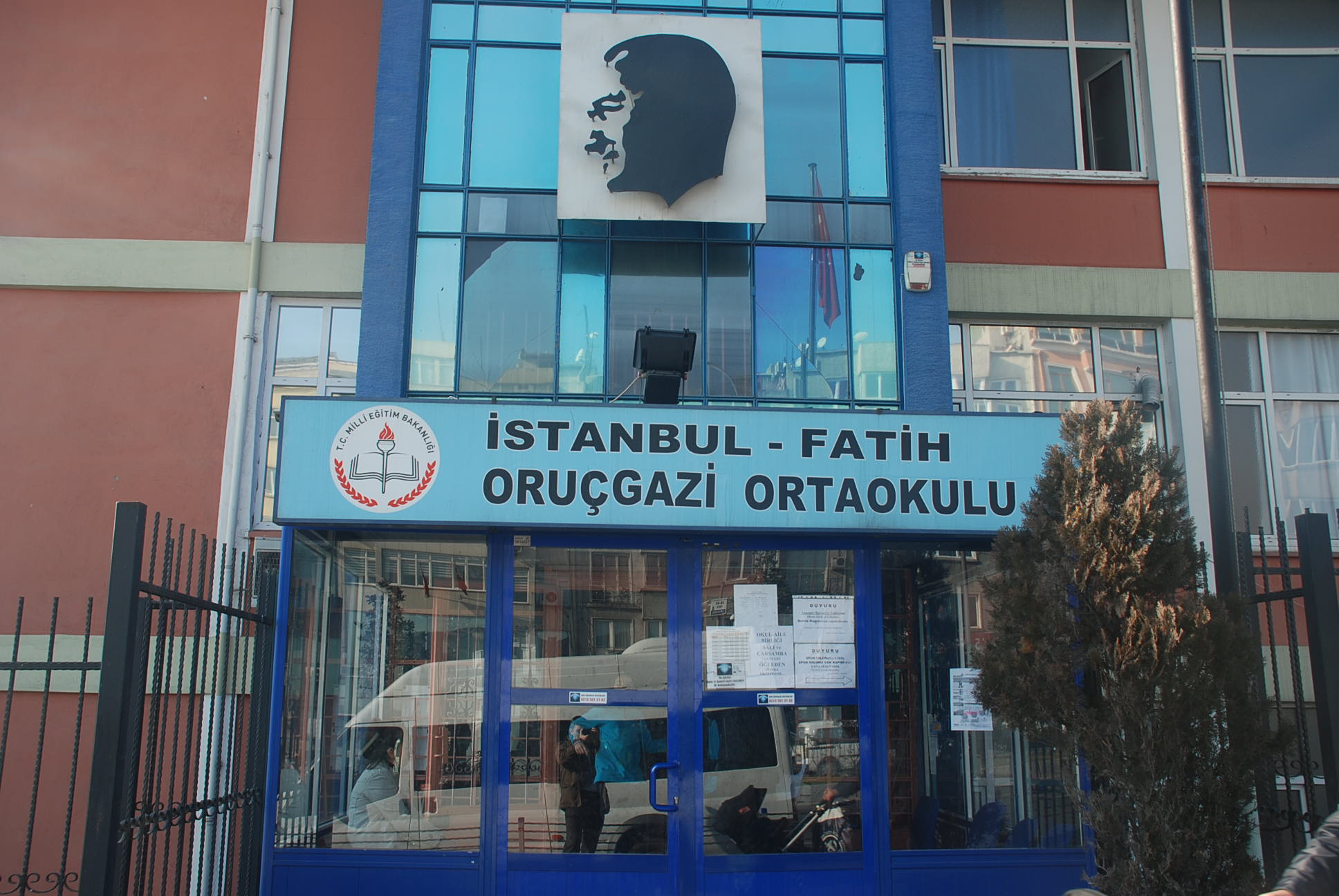 ORUÇGAZİ ORTAOKULU2015 – 2019 STRATEJİK PLANI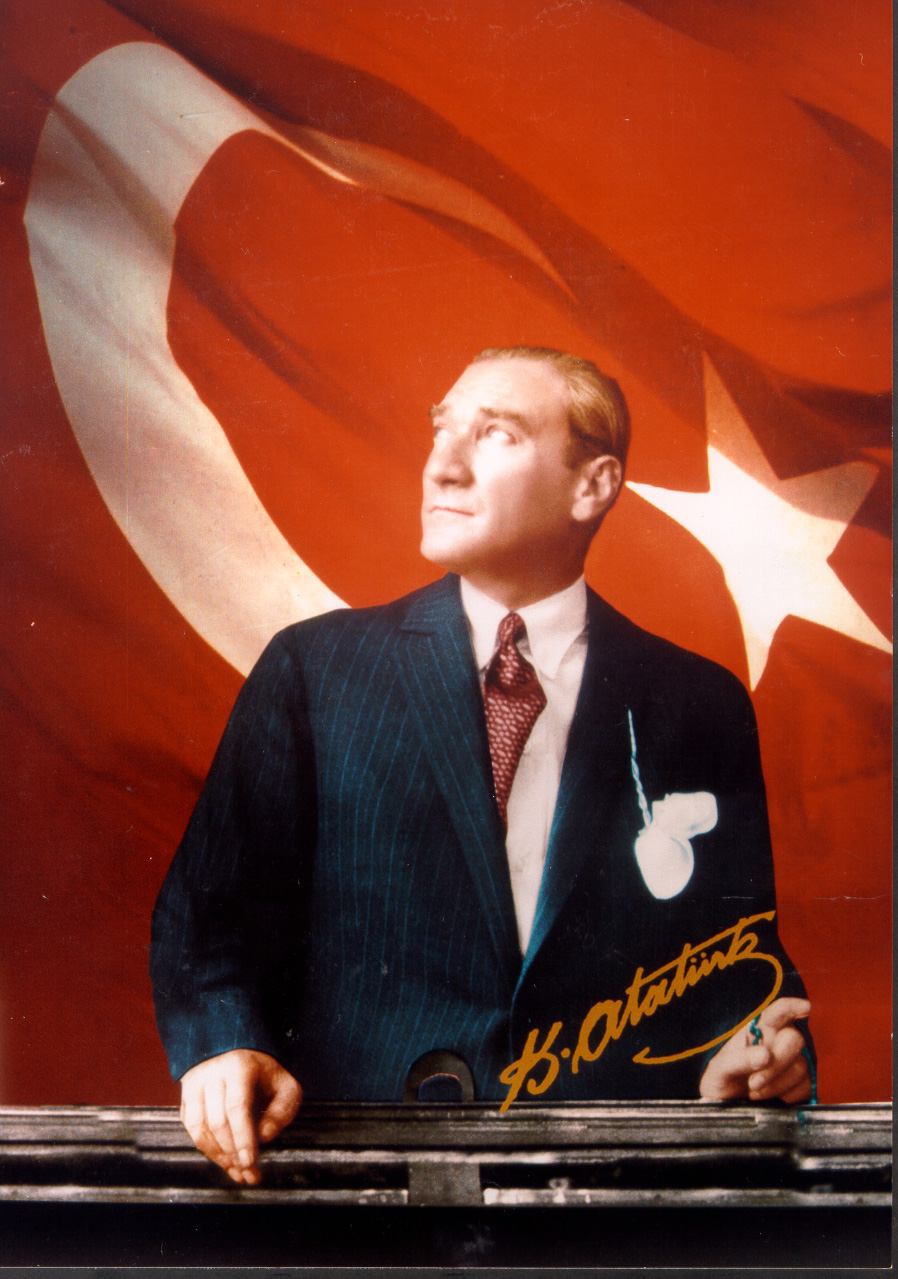 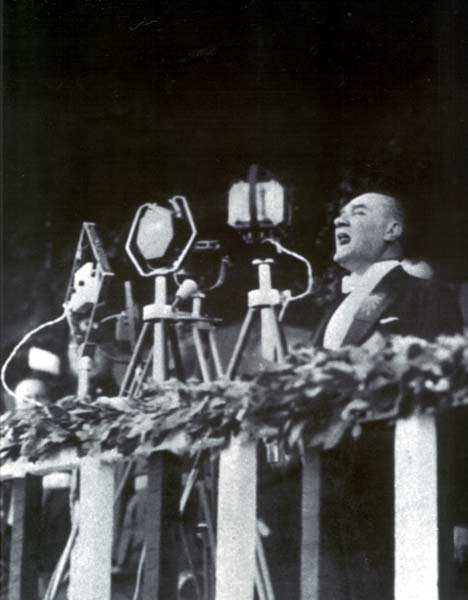 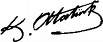 SUNUŞİşlevsel yönden “bir organizasyonu veya bir örgütü çekip çevirme” olarak tanımlayabileceğimiz yönetimin basamaklarından biri de planlamadır. Genelde devletlerin ve toplumların özelde de kişilerin ve kurumların başarılı olması yapacakları çalışmaları mutlaka planlamaları ve yaptıkları planları, belirledikleri hedefleri gerçekleştirme doğrultusunda adım adım ve etkili bir şekilde uygulamalarıyla mümkündür. Çağımızda başarılı olmak ve yüksek verim elde etmek için sistemli ve planlı çalışmak, başka bir deyişle iyi bir plan yapmak ve bu planı etkili ve ödünsüz uygulamak şarttır. Planlar, uygulanma süresi yönünden kısa, orta ve uzun vadeli olmak üzere üçe ayrılır. Orta ve uzun vadeli planlar stratejik plan kapsamında değerlendirilirken kısa vadeli planlar ise operasyonel planlardır. Stratejik planlar, kendilerine dayanılarak hazırlanan operasyonel planların uygulanmasıyla uygulanma olanağı bulurlar. Başarılı olmak ve yüksek verim elde etmek için sistemli ve planlı çalışmak şarttır anlayışıyla hareket ettiklerine inandığım Müdürlüğümüze bağlı her seviyede ve türdeki okul ve kurumlar 2015-2019 dönemi Stratejik Planlarını, 5018 sayılı Kamu Mali Yönetimi ve Kontrol Kanununun 9/1. maddesine ve Bakanlığımız Strateji Geliştirme Başkanlığı’nın 2010/14 sayılı Genelgesine dayanarak, ilgili mevzuat çerçevesinde ve anılan Genelge ekinde verilen iş takviminde belirlenen stratejik planlama sürecini izleyerek, hazırlamışlardır. Kapsamlı, yorucu ve özgün bir çalışmanın ürünü olduğu hususunda kuşku duymadığım bu stratejik planlar, okul ve kurumlarımızın dolayısıyla ilçemizdeki eğitim ve öğretimin gelişimini ve çağa uyumunu sağlamak açısından belirlenen ve ulaşılması gereken hedeflerin yönünü, doğrultusunu ve tercihlerini kapsamaktadırlar. Büyük bir emek verilerek ve katılımcı bir anlayışla hazırlanan bu planlar ilçemizin eğitim ve öğretimle ilgili sorunlarının çözümlenmesinde okul ve kurumlarımıza yol gösterici olacaktır. Bu planların hazırlanmasında her türlü özverili çalışmayı yapan okul stratejik plan hazırlama ekiplerine, katkıda bulunan okul yöneticilerine ve çalışanlarına en kalbi duygularla teşekkürlerimi sunuyorum. Bu stratejik planların belirlenen sürede başarıyla uygulanmasıyla ilçemizin eğitimde hak ettiği düzeye ulaşacağına gönülden inanıyor, planların uygulanmasında görev üstlenecek yöneticilerimize, öğretmenlerimize, velilerimize, öğrencilerimize ve diğer eğitim çalışanları ile eğitim gönüllülerine üstün başarılar diliyorum.RASİM KURTYEMEZ                                                                                                              Okul MüdürüGiRiŞ Stratejik planlama, kuruluşun bulunduğu nokta ile ulaşmayı arzu ettiği durum arasındaki yolu tarif eder. Kuruluşun amaçlarını, hedeflerini ve bunlara ulaşmayı olanaklı kılacak yöntemleri belirlemesini gerektirir. Uzun vadeli ve geleceğe dönük bir bakış açısı taşır. Kuruluş bütçesinin stratejik planda ortaya konulan amaç ve hedefleri ifade edecek şekilde hazırlanmasına, kaynak tahsisinin önceliklere dayandırılmasına ve hesap verme sorumluluğuna rehberlik eder Strateji “belirlenen hedeflere ulaşmak için izlenecek yol, yöntem ve önemli politikalar, planlar bütünüdür.” Strateji gelecekle ilgilidir. Pek çok kuruluş geleceğe yönelik hedefleri ve bugünkü hedefleri ile uğraşmaktadır. Yeni kamu yönetimi anlayışı gereği olarak gelecek yönelimli ve katılımcı bir anlayış içinde “stratejik yönetim” yaklaşımına geçilmektedir. Stratejik yönetim kapsamında;  	Ortaya konulan yeni anlayışa uygun bir şeklide geleceğe ilişkin tasarım geliştirme,  Misyon ve vizyon belirleme,  	Temel amaçlara yönelik politika ve öncelikleri şekillendirme,  Ölçülebilir başarı göstergeleri oluşturma ve önceden ilan etme,  İnsan kaynaklarını geliştirme unsurları vurgulanmaktadır. Stratejik plan; kurum bütçesinin stratejik planda ortaya konulan amaç ve hedefleri gerçekleştirecek şekilde hazırlanmasına, kaynak tahsisinin belirlenmiş önceliklere dayandırılmasına ve hesap verme sorumluluğuna rehberlik eden bir dokümandır. Stratejik Plan Hazırlama Ekibi BİRİNCİ BÖLÜMSTRATEJİK PLANLAMA SÜRECİYASAL ÇERÇEVEAMAÇ 	Bu Stratejik planın amacı,  Oruçgazi Ortaokulu olarak; okulumuzda bilimsel ve sağlıklı gözlemler yaparak mevcut durumu iyi tespit edip planlı ve programlı hareket ederek, ölçülebilir hedeflere doğru okulumuzun gelişimini sağlamaktır. KAPSAM 	Bu stratejik plan dokümanı Oruçgazi Ortaokulu’nun 2015 – 2019 yılları arasında yürüteceği faaliyetleri kapsar.DAYANAKBu stratejik plan, Stratejik Planlamaya İlişkin Usul ve Esaslar Hakkında Yönetmelik, 2007–2013 dönemini kapsayan 9. Kalkınma Planı, DPT-Kamu Kuruluşları için Stratejik Planlama Kılavuzu, 2007–2013 Eğitim Özel İhtisas Komisyonu Raporu, Milli Eğitim Bakanlığı Şura Kararları, Milli Eğitim Bakanlığı Stratejik Plan Taslağı, İstanbul İl Milli Eğitim Müdürlüğü Stratejik Plan Taslağı, 5018 sayılı Kamu Mali Yönetimi ve Kontrol Kanunu’ na dayanarak hazırlanmıştır.STRATEJİK PLANLAMA ÇALIŞMALARI                                            1. STRATEJİK PLANLAMA ÜST KURULU2. STRATEJİK PLANLAMA HAZIRLAMA EKİBİ3. STRATEJİK PLANLAMA ÇALIŞMA GRUBUORUÇGAZİ  ORTAOKULUStratejik Plan Hazırlama Ekibi	      ONAY         15/12/2015                                        RASİM KURTYEMEZ   
                                                OKUL MÜDÜRÜİKİNCİ BÖLÜMMEVCUT DURUM ANALİZİ1. TARİHSEL GELİŞİMOruçgazi, Fatih Sultan Mehmet’in gazilerindendir. İstanbul’un Fethi’nde bayraktarlık yapmıştır. O zamanki adı Gazi Oruç Bey’dir. 1491 tarihli vakfiye ile Oruçgazi mescidini tesis ettiren Gazi Oruç Bey, Bursa’da vefat etmiştir. Mescit, 1617’de serhat ağalarından İsmail Ağa tarafından onarılmış ve mescide minber ilave edilmiştir. Duvarları taş ve tuğladan, çatısı ahşap malzemeden yapılan mescit 1950’de yıkılmış, yerine 1953’te Oruçgazi İlkokulu inşa edilmiş ve aynı yıl Eğitim-Öğretime başlanmıştır. 1963’te bu binanın yanına ek bina yapılmıştır. 1968 yılında da Oruçgazi Ortaokulu Eğitim-Öğretim faaliyetlerine başlamış ve 1971-1972’de ilk mezunlarını vermiştir. 1982’de her iki okul birleştirilerek 8 yıllık deneme okulu yapılmıştır. 1983-1984 Eğitim-Öğretim yılından itibaren de ilköğretim okulu olarak hizmet vermekte iken. Yapılan son düzenleme ile ortaokul’a dönüştürülmüştür.Okulumuzun yetiştirdiği öğrenciler; bilgi, spor, folklör ve resim alanlarında ilçe, il, bölge, Türkiye ve dünya çapında başarılar elde etmişlerdir.Okulumuz Aksaray semti, Fatih İlçesi, İstanbul Valiliği´ne bağlı olarak eğitim-öğretimini sürdürmektedir.2. YASAL YÜKÜMLÜLÜKLERFAALİYET ALANLARI, ÜRÜN/HİZMETLER PAYDAŞ ANALİZİKurumumuz katılımcı bir yönetim anlayışı benimsemesi nedeniyle tüm paydaşların görüşlerinin alınmasına karar verilmiştir. Bu nedenle aşağıdaki uygulama basamaklarını takip etmiştir. 1- Paydaşların Tespiti Paydaşların tespiti için atölye çalışması yaparak puanlama yapıp öncelik sıralaması yapıldı.2- Paydaşların Önceliklendirilmesi Ekip bireyleri önceden tespit edilen paydaşlara önceliklendirme matrisi kullanılarak önem sırasına koyuldu. 3- Paydaşların Görüş Ve Önerilerinin Alınması Ve Değerlendirilmesi Öncelikle iç paydaşlarımız olan öğretmenlerimiz ve personellerimizle görüşmeler yaparak stratejik plan ekibi oluşturulmuştur. Oluşturulan bu ekip ile GZFT analizi yapılmıştır. Gözlem sonuçlarına dayanarak diğer iç paydaşlarımız olan öğrencilerin istek ve ihtiyaçları hakkında yapılan çalışmalar sonucu planımızın GZFT ve geleceğe yönelim bölümleri oluşturulmuştur. Yakın çevremizden başlayarak öncelikle mahallemizin muhtarı ile görüşmeler yapılmış ve ortak çalışmalar yapılması kararlaştırılmıştır.Paydaş Sınıflandırma Matrisi : Tamamı  O : Bir kısmıPaydaş Önceliklendirme MatrisiYararlanıcı Ürün/Hizmet Matrisi : Tamamı  O : Bir kısmıÖRGÜTSEL YAPI  5.2. İNSAN KAYNAKLARI2014 Yılı Kurumdaki Mevcut Yönetici Sayısı:Kurum Yöneticilerinin Yaş İtibari ile dağılımı: 	İdari Personelin Hizmet Süresine İlişkin Bilgiler:Öğretmenlere İlişkin Bilgiler:           		2014 Yılı Kurumdaki Mevcut Öğretmen Sayısı:Öğretmenlerin Yaş İtibari ile Dağılımı: 		Öğretmenlerin Hizmet Süreleri:Kurumda gerçekleşen öğretmen sirkülâsyonunun oranı:Destek Personele (Hizmetli- Memur) İlişkin Bilgiler:2014 Yılı Kurumdaki Mevcut Hizmetli/ Memur Sayısı:   Çalışanların Görev DağılımıÇalışanların Gönüllü Yaptıkları İşler:Okul/kurum Rehberlik Hizmetleri                                                                 5.3. TEKNOLOJİK DÜZEY                                  Okul/Kurumun Teknolojik Altyapısı: Okulumuzda tüm laboratuar ve diğer alanlarda kablosuz Internet erişimi altyapısı sorunlu bir şekilde çalışmaktadır. Tüm idari birimlerde bilgisayar, yazıcı ve internet erişimi bulunmaktadır. 2012 Aralık ayında 3 tane  olan BT sınıfımız 1 e düşürülmüştür. Tüm sınıflarımızda internet erişimi vardır. Fotokopi ve baskı hizmetleri için yeterli makine vardır. 	                                                  Okul/Kurumun Fiziki Altyapısı:     5.4. MALİ KAYNAKLAR                                         Okul  Gelir-Gider Tablosu:                                          5.5.                                                          İSTATİSTİKÎ VERİLER                                              Öğrencilere İlişkin Bilgiler:                                  Karşılaştırmalı Öğretmen/Öğrenci Durumu                                         Yerleşim Alanı ve Derslikler                                                     6. ÇEVRE ANALİZİ6.1 PEST(Politik-Yasal,Ekonomik,Sosyo-Kültürel, Teknolojik, Ekolojik, Etik)  ANALİZİ                                 6.2 ÜST POLİTİKA BELGELERİ        7. GZFT (Güçlü Yönler, Zayıf Yönler, Fırsatlar, Tehditler) ANALİZİÜÇÜNCÜ BÖLÜM                                                 GELECEĞE YÖNELİM      Bu bölümde Okulumuzun ne yaptığını, nasıl yaptığını ve kimin için yaptığını açıkça ifade eden misyon bildirimi ve okulumuzun ulaşmayı arzu ettiği geleceğin iddialı ve gerçekçi bir ifadesi olan aynı zamanda planımızın çatısını oluşturan vizyon bildirimi, birimlerin görüşleri de dikkate alınarak geliştirilmiştir. Vizyon ve misyon ifadeleri geliştirilirken müdürlüğümüzün ilkeleri ve davranış kuralları dikkate alınmıştır.8. MİSYON, VİZYON VE TEMEL DEĞERLER                                                              MİSYONUMUZ                                                                   VİZYONUMUZ   	                                                  TEMEL DEĞERLERİMİZPERFORMANS GÖSTERGELERİFAALİYET VE MALİYETLENDİRME PERFORMANS GÖSTERGELERİFAALİYET VE MALİYETLENDİRME PERFORMANS GÖSTERGELERİFAALİYET VE MALİYETLENDİRME PERFORMANS GÖSTERGELERİFAALİYET VE MALİYETLENDİRME PERFORMANS GÖSTERGELERİFAALİYET VE MALİYETLENDİRME PERFORMANS GÖSTERGELERİFAALİYET VE MALİYETLENDİRME PERFORMANS GÖSTERGELERİFAALİYET VE MALİYETLENDİRME PERFORMANS GÖSTERGELERİFAALİYET VE MALİYETLENDİRME İZLEME, DEĞERLENDİRME VE RAPORLAMA Oruçgazi Ortaokulu Stratejik Planı’ nın onaylanarak yürürlüğe girmesiyle birlikte, Stratejik Plan uygulamasının izleme ve değerlendirmesine başlanacaktır. İzleme, Oruçgazi Ortaokulu Stratejik Planı’nda ortaya konulan hedeflere ilişkin gerçekleşmelerin sistemli olarak takip edilerek raporlaştırılmasıdır. Değerlendirme ise, uygulama sonuçlarının stratejik amaç ve hedeflere kıyasla ölçülmesi ve söz konusu amaç ve hedeflerin tutarlılık ve uygunluğunun analizidir. Stratejik Planın uygulanmasından sorumlu kişiler plan aşamasında tespit edilmiştir. Planda yer alan amaç ve hedeflere ulaşabilmek ve çalışmaların izleme ve değerlendirmesini yapabilmek için Oruçgazi Ortaokulu stratejik plan izleme ve değerlendirme görevi “Stratejik Planlama Ekibine verilmiştir. Stratejik amaçlar, hedefler, strateji ve politikalar, gerçekleşmeler konusundaki açıklamalar, yorumlar ve mevcut durum hakkında bilgileri içeren raporlar sorumlu kişiler tarafından hazırlanacaktır. Bu raporlar her yıl ve iki nüsha hazırlanarak bir nüshası izleme değerlendirme ekibine, bir nüshası da İlçe Milli Eğitim Müdürlüğü AR-GE Birimi’ne iletilecektir. İzleme ve değerlendirme ekibi, gelen raporların stratejik planda yer alan amaç ve hedeflerle ne derece örtüştüğünü; · Ne yaptık? · Başardığımızı nasıl anlarız? · Uygulama ne kadar etkili oluyor? · Neler değiştirilmelidir? · Gözden kaçan unsurlar var mıdır? Sorularını da dikkate alarak bir rapor halinde okul idaresine sunacaktır. Ekip, okul idaresinden gelen kararlar doğrultusunda kişilere, geri bildirimler yapacaktır.Tablo37: Performans Göstergesi İzleme Formu                                                   SRATEJİK PLAN ONAY SAYFASI  Muazzez SONER	                   Nurgül ARAS                    Hacer KARAKOÇ           İsmail USTA                    Okul Aile Birliği Baş.         Okul Aile Bir. Yön. Kur.Üy.         Rehber Öğret.	            Müdür Yard.              	.…. /…./2015	  Rasim KURTYEMEZ     Okul Müdürü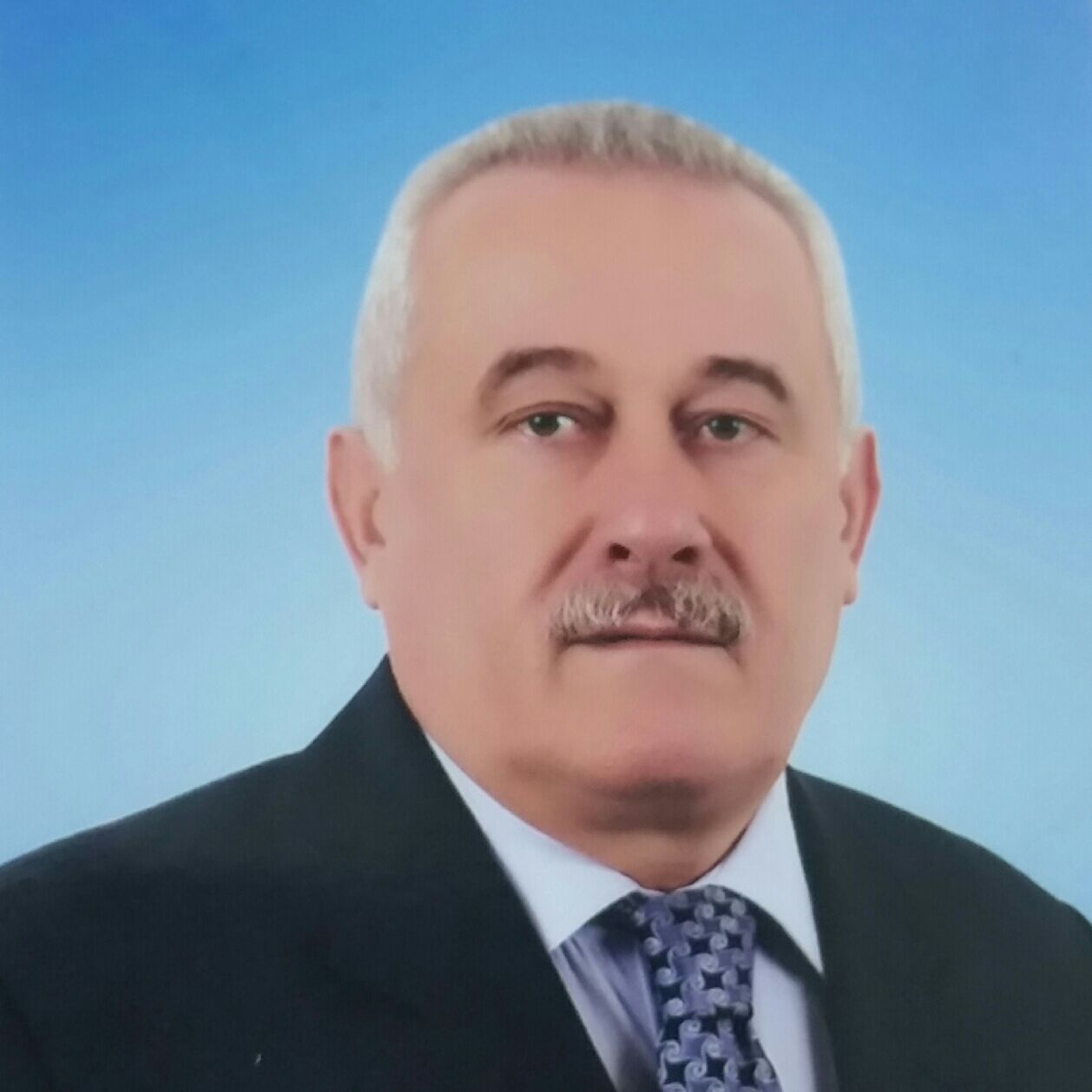 İÇİNDEKİLERİÇİNDEKİLERİÇİNDEKİLERİÇİNDEKİLERSAYFA NOSAYFA NOSUNUŞSUNUŞSUNUŞSUNUŞ11GİRİŞGİRİŞGİRİŞGİRİŞ22BİRİNCİ BÖLÜM ORUÇGAZİ ORTAOKULU STRATEJİK PLANLAMA SÜRECİBİRİNCİ BÖLÜM ORUÇGAZİ ORTAOKULU STRATEJİK PLANLAMA SÜRECİBİRİNCİ BÖLÜM ORUÇGAZİ ORTAOKULU STRATEJİK PLANLAMA SÜRECİBİRİNCİ BÖLÜM ORUÇGAZİ ORTAOKULU STRATEJİK PLANLAMA SÜRECİBİRİNCİ BÖLÜM ORUÇGAZİ ORTAOKULU STRATEJİK PLANLAMA SÜRECİYasal ÇerçeveYasal ÇerçeveYasal ÇerçeveYasal ÇerçeveYasal Çerçeve6Stratejik Planlama ÇalışmalarıStratejik Planlama ÇalışmalarıStratejik Planlama ÇalışmalarıStratejik Planlama ÇalışmalarıStratejik Planlama Çalışmaları7-8İKİNCİ BÖLÜM: MEVCUT DURUM ANALİZİİKİNCİ BÖLÜM: MEVCUT DURUM ANALİZİİKİNCİ BÖLÜM: MEVCUT DURUM ANALİZİİKİNCİ BÖLÜM: MEVCUT DURUM ANALİZİİKİNCİ BÖLÜM: MEVCUT DURUM ANALİZİ1.1.Tarihsel GelişimTarihsel Gelişim10102.2.Yasal Yükümlülükler Yasal Yükümlülükler 11113.3.Faaliyet Alanları, Ürün ve HizmetlerFaaliyet Alanları, Ürün ve Hizmetler12124.4. Paydaş Analizi Paydaş Analizi13-1513-155.5. Kurum İçi Analiz  Kurum İçi Analiz         5.1 Örgütsel Yapı        5.1 Örgütsel Yapı1616        5.2 İnsan Kaynakları        5.2 İnsan Kaynakları17-2417-24        5.3 Teknolojik Düzey        5.3 Teknolojik Düzey25-2625-26        5.4 Mali Kaynaklar        5.4 Mali Kaynaklar2727        5.5 İstatistikî Veriler        5.5 İstatistikî Veriler28-2928-296.6.Çevre AnaliziÇevre Analizi3030        6.2 Üst Politika Belgeleri        6.2 Üst Politika Belgeleri31317.7.GZFT (Güçlü Yönler, Zayıf Yönler, Fırsatlar, Tehditler) AnaliziGZFT (Güçlü Yönler, Zayıf Yönler, Fırsatlar, Tehditler) Analizi3232ÜÇÜNCÜ BÖLÜM: GELECEĞE YÖNELİMÜÇÜNCÜ BÖLÜM: GELECEĞE YÖNELİMÜÇÜNCÜ BÖLÜM: GELECEĞE YÖNELİMÜÇÜNCÜ BÖLÜM: GELECEĞE YÖNELİMÜÇÜNCÜ BÖLÜM: GELECEĞE YÖNELİM8.8.Misyon, Vizyon, Temel DeğerlerMisyon, Vizyon, Temel Değerler33-3433-349.9.Temalar, Amaçlar, Hedefler, Performans Göstergeleri, Faaliyet/Projeler ve Stratejiler Temalar, Amaçlar, Hedefler, Performans Göstergeleri, Faaliyet/Projeler ve Stratejiler 35-4635-4610.10.İzleme, Değerlendirme ve Raporlamaİzleme, Değerlendirme ve Raporlama47-4847-4811.11.Onay SayfasıOnay Sayfası4949KURUM KİMLİK BİLGİSİKURUM KİMLİK BİLGİSİKURUM KİMLİK BİLGİSİKURUM KİMLİK BİLGİSİKURUM KİMLİK BİLGİSİKURUM KİMLİK BİLGİSİKurum Adı ( Kurumun tam adı yazılacak)Kurum Adı ( Kurumun tam adı yazılacak)ORUÇGAZİ ORTAOKULUORUÇGAZİ ORTAOKULUORUÇGAZİ ORTAOKULUORUÇGAZİ ORTAOKULUKurum TürüKurum TürüORTAOKULORTAOKULORTAOKULORTAOKULKurum KoduKurum Kodu732033732033732033732033Kurum StatüsüKurum Statüsü Kamu                        Özel Kamu                        Özel Kamu                        Özel Kamu                        ÖzelKurumda Çalışan Personel SayısıKurumda Çalışan Personel SayısıYönetici              : 4Öğretmen          :40Hizmetli             : 6Yönetici              : 4Öğretmen          :40Hizmetli             : 6Yönetici              : 4Öğretmen          :40Hizmetli             : 6Yönetici              : 4Öğretmen          :40Hizmetli             : 6Öğrenci SayısıÖğrenci Sayısı                                                        926                                                        926                                                        926                                                        926Öğretim ŞekliÖğretim Şekli  Normal                  ikili  Normal                  ikili  Normal                  ikili  Normal                  ikiliOkulun Hizmete Giriş TarihiOkulun Hizmete Giriş Tarihi1953195319531953KURUM İLETİŞİM BİLGİLERİKURUM İLETİŞİM BİLGİLERİKURUM İLETİŞİM BİLGİLERİKURUM İLETİŞİM BİLGİLERİKURUM İLETİŞİM BİLGİLERİKURUM İLETİŞİM BİLGİLERİKurum Telefonu / FaxKurum Telefonu / FaxTel. : 0212 6313967Fax : 0212 5250682Tel. : 0212 6313967Fax : 0212 5250682Tel. : 0212 6313967Fax : 0212 5250682Tel. : 0212 6313967Fax : 0212 5250682Kurum Web AdresiKurum Web Adresihttp://mebk12.meb.gov.tr/meb_iys_dosyalarhttp://mebk12.meb.gov.tr/meb_iys_dosyalarhttp://mebk12.meb.gov.tr/meb_iys_dosyalarhttp://mebk12.meb.gov.tr/meb_iys_dosyalarMail AdresiMail Adresi732033@meb.k12.tr732033@meb.k12.tr732033@meb.k12.tr732033@meb.k12.trOkul AdresiOkul AdresiMahalle        : İSKENDERPAŞAPosta Kodu   : 34080İlçe               :  FATİHİli                  : İSTANBULMahalle        : İSKENDERPAŞAPosta Kodu   : 34080İlçe               :  FATİHİli                  : İSTANBULMahalle        : İSKENDERPAŞAPosta Kodu   : 34080İlçe               :  FATİHİli                  : İSTANBULMahalle        : İSKENDERPAŞAPosta Kodu   : 34080İlçe               :  FATİHİli                  : İSTANBULKurum MüdürüKurum MüdürüRASİM KURTYEMEZGSM Tel: 0505 443 11 31RASİM KURTYEMEZGSM Tel: 0505 443 11 31RASİM KURTYEMEZGSM Tel: 0505 443 11 31RASİM KURTYEMEZGSM Tel: 0505 443 11 31Okul Müdür Başyardımcısı ve Müdür YardımcılarıOkul Müdür Başyardımcısı ve Müdür YardımcılarıMüdür Yard. 2     : İSMAİL USTAGSM Tel               : 0532 736 23 84Müdür Yard. 2     : FATMA NUR DEMİRGSM Tel               : 0507 761 82 71Müdür Yard. 3     :FERDİ İNCEGSM Tel               : 0532 767 79 65Müdür Yard. 2     : İSMAİL USTAGSM Tel               : 0532 736 23 84Müdür Yard. 2     : FATMA NUR DEMİRGSM Tel               : 0507 761 82 71Müdür Yard. 3     :FERDİ İNCEGSM Tel               : 0532 767 79 65Müdür Yard. 2     : İSMAİL USTAGSM Tel               : 0532 736 23 84Müdür Yard. 2     : FATMA NUR DEMİRGSM Tel               : 0507 761 82 71Müdür Yard. 3     :FERDİ İNCEGSM Tel               : 0532 767 79 65Müdür Yard. 2     : İSMAİL USTAGSM Tel               : 0532 736 23 84Müdür Yard. 2     : FATMA NUR DEMİRGSM Tel               : 0507 761 82 71Müdür Yard. 3     :FERDİ İNCEGSM Tel               : 0532 767 79 65ORUÇGAZİ ORTAOKULU STRATEJİK PLANLAMA SÜRECİ         Yasal Çerçeve         Stratejik Planlama ÇalışmalarıSTRATEJİK PLANLAMA ÜST KURULUSTRATEJİK PLANLAMA ÜST KURULUSTRATEJİK PLANLAMA ÜST KURULUSIRA NOADI SOYADI GÖREVİ1RASİM KURTYEMEZOKUL MÜDÜRÜ2İSMAİL USTAMÜDÜR YARDIMCISI3HACER KARAKOÇP.D. ve REHBER ÖĞRETMEN4MUAZZEZ SONEROKUL AİLE BİRLİĞİ BAŞKANI5NURGÜL ARASOKUL AİLE BİRL. YÖNT. KUR. ÜYESİ                                          STRATEJİK PLANLAMA EKİBİ                                          STRATEJİK PLANLAMA EKİBİ                                          STRATEJİK PLANLAMA EKİBİSIRA NOADI SOYADI GÖREVİ1FERDİ İNCEMÜDÜR YARDIMCISI2SAMİ KARAGÖZREHBER ÖĞRETMEN3ALİ ÇEVİKÖĞRETMEN4AYNUR ALTUNYAPRAKÖĞRETMEN5SAMİ BOZLAĞANÖĞRETMEN6MAHMUT ŞENERÖĞRETMEN7IŞIL POLATÖĞRENCİ VELİSİ8GÜLER KUŞÇUÖĞRENCİ VELİSİSTRATEJİK PLANLAMA ÇALIŞMA GRUBUSTRATEJİK PLANLAMA ÇALIŞMA GRUBUSTRATEJİK PLANLAMA ÇALIŞMA GRUBUSIRA NOADI SOYADI GÖREVİ1FATMA NUR DEMİRMÜDÜR YARDIMCISI2İLHAN AKTAĞÖĞRETMEN3KEMAL BİLİRÖĞRETMEN4HANİFE ÇINARÖĞRETMEN5FATİH KURTBAŞÖĞRETMENUnvanıAdı-SoyadıİletişimMüdür RASİM KURTYEMEZ0505 443 11 31Müdür YardımcısıFERDİ İNCE0532 767 79 65Rehber ÖğretmenSAMİ KARAGÖZ0212 6313967ÖğretmenALİ ÇEVİK0212 6313967ÖğretmenAYNUR ALTUNYAPRAK0212 6313967En az 2 ÖğrenciM. BAŞAR ASLAN0212 6313967FİRDEVS SARITEMUR0212 6313967En az 2 VeliIŞIL POLAT0212 6313967GÜLER KUŞÇU0212 6313967Destek Personeli  (Kütüphane Memuru, hizmetli v.b.)ÖZNUR TÜRK0212 6313967Okul Aile Birliği başkanıMUAZZEZ SONER0212 6313967MEVCUT DURUM ANALİZİMEVCUT DURUM ANALİZİMEVCUT DURUM ANALİZİ1.Tarihsel Gelişim10102.Yasal Yükümlülükler 11113.Faaliyet Alanları, Ürün ve Hizmetler12124. Paydaş Analizi13-1513-155. Kurum İçi Analiz         5.1 Örgütsel Yapı1616        5.2 İnsan Kaynakları17-2417-24        5.3 Teknolojik Düzey25-2625-26        5.4 Mali Kaynaklar2727        5.5 İstatistikî Veriler28-2928-296.Çevre Analizi3030        6.2 Üst Politika Belgeleri31317.GZFT (Güçlü Yönler, Zayıf Yönler, Fırsatlar, Tehditler) Analizi3232İLETİŞİM BİLGİLERİİLETİŞİM BİLGİLERİADRESİAtatürk Bulvarı C. No: 5 Aksaray-Fatih/İstanbulTel. ve Fax No(212) 631 39 67-68Elektronik Posta Adresi732033@meb.k12.trWeb Adresihttp://orucgaziortaokulu.meb.k12.trYasal Yükümlülük (Görevler)Dayanak(Kanun, Yönetmelik, Genelge adı ve no’su)AtamaMEB Öğretmenleri Atama ve Yer Değiştirme YönetmeliğiAtamaMEB Eğitim Kurumları Yönetici AtamaAtamaMEB Norm Kadro YönetmeliğiÖdül, Sicil ve Disiplin657 Sayılı Devlet Memurları KanunuÖdül, Sicil ve DisiplinMEB Disiplin Amirleri YönetmeliğiÖdül, Sicil ve DisiplinDevlet Memurları Sicil YönetmeliğiÖdül, Sicil ve DisiplinMEB Personeline Takdir ve Teşekkür Belgesi Verilmesine İlişkin YönergeÖdül, Sicil ve DisiplinMEB Personelinin Aylıkla Ödüllendirilmesine İlişkin YönergeOkul Yönetimi1793 Sayılı Milli Eğitim Temel KanunuOkul Yönetimiİlköğretim Kurumları YönetmeliğiOkul YönetimiOkul Öncesi Eğitim Kurumları YönetmeliğiOkul YönetimiOkul Aile Birliği YönetmeliğiOkul Yönetimi222 Sayılı İlköğretim ve Eğitim KanunuEğitim ve ÖğretimMEB Ders Kitapları ve Eğitim Araçları YönetmeliğiEğitim ve Öğretim222 Sayılı İlköğretim ve Eğitim KanunuEğitim ve ÖğretimMEB Eğitim Öğretim Çalışmalarının Planlı Yürütülmesine İlişkin YönergeEğitim ve ÖğretimÖğrencilerin Ders Dışı Eğitim ve Öğretim Faaliyetleri Hakkında YönetmelikPersonel İşleriMEB Personeli İzin YönergesiPersonel İşleriDevlet Memurları Tedavi ve Cenaze Giderleri YönetmeliğiPersonel İşleriÖğretmenlik Kariyer Basamaklarında Yükselme YönetmeliğiPersonel İşleriMEB Personeli Görevde Yükselme ve Unvan Değişikliği YönetmeliğiMühür, Yazışma, ArşivResmi Mühür YönetmeliğiMühür, Yazışma, ArşivResmi Yazışmalarda Uygulanacak Usul ve Esaslar Hakkında YönetmelikMühür, Yazışma, ArşivMEB Arşiv Hizmetleri YönetmeliğiRehberlik ve Sosyal EtkinliklerRehberlik ve Psikolojik Danışma Hizmetleri YönetmeliğiRehberlik ve Sosyal EtkinliklerMEB İlköğretim ve Ortaöğretim Sosyal Etkinlikler YönetmeliğiRehberlik ve Sosyal EtkinliklerOkul Spor Kulüpleri YönetmeliğiÖğrenci İşleriİlköğretim Kurumları YönetmeliğiÖğrenci İşleriOkul Öncesi Eğitim Kurumları YönetmeliğiÖğrenci İşleriMEB Demokrasi Eğitimi ve Okul Meclisleri YönergesiFAALİYET ALANI: EĞİTİM VE ÖĞRETİMFAALİYET ALANI: YÖNETİM İŞLERİHizmet–1 Rehberlik HizmetleriVeli    Öğrenci    ÖğretmenHizmet–1 Öğrenci işleri hizmetiKayıt- Nakil işleri     Devam-devamsızlık     Sınıf geçme vbHizmet–2 Sosyal-Kültürel Etkinlikler Halk oyunları    Koro      Satranç Hizmet–2 Öğretmen işleri hizmetiDerece terfi    Hizmet içi eğitim     Özlük haklarıHizmet–3 Spor EtkinlikleriFutbol,    Voleybol   Basketbol   GüreşHizmet–4 İzcilik Etkinlikleriİzcilik EğitimiFAALİYET ALANI: ÖĞRETİMFAALİYET ALANI: OKUL ÖNCESİHizmet–1 Müfredatın işlenmesiDers PlanlarıHizmet–1 Okul Öncesi EğitimOkul Öncesi EğitimHizmet–2 KurslarYetiştirme     Hazırlama   EtütHizmet- 3 Proje çalışmalarıAB Projeleri     Sosyal Projeler     Fen ProjeleriFAALİYET ALANI: KURUMSAL İŞLEMLERHizmet–1 Temel HizmetlerSivil Savunma ve Güvenlik İşleriResmi YazışmalarArşiv HizmetleriPAYDAŞLARİÇ PAYDAŞLARDIŞ PAYDAŞLARDIŞ PAYDAŞLARDIŞ PAYDAŞLARYARARLANICIPAYDAŞLARÇalışanlar, BirimlerTemel ortakStratejik ortakTedarikçiMüşteri, hedef kitleMillî Eğitim BakanlığıValilikMilli Eğitim Müdürlüğü Çalışanlarıİlçe Milli Eğitim MüdürlükleriOkullar ve Bağlı KurumlarÖğretmenler ve Diğer ÇalışanlarÖğrenciler ve VelilerOkul Aile BirliğiO ÜniversiteO Özel İdareBelediyelerGüvenlik Güçleri (Emniyet, Jandarma)MuhtarlıkHayırseverlerSivil Toplum ÖrgütleriOMedyaOSağlık KuruluşlarıDiğer Resmi KurumlarPaydaşİç PaydaşDış PaydaşYararlanıcı(Müşteri)Neden Paydaş?ÖnceliğiMillî Eğitim BakanlığıMevzuatla bağlı bulunduğumuz merkezi idare1ValilikMevzuatla bağlı bulunduğumuz mahalli idare1Milli Eğitim Müdürlüğü ÇalışanlarıMevzuatla bağlı bulunduğumuz mahalli idare1İlçe Milli Eğitim MüdürlükleriMevzuatla bağlı bulunduğumuz mahalli idare1Okullar ve Bağlı Kurumlar1Öğretmenler ve Diğer Çalışanlar1Öğrenciler ve Veliler1Okul Aile BirliğiKurum çalışanı olduğu için.1ÜniversiteHizmet sunumunda gerekli olan araç, gereç vb. malzemeyi sağladıkları için2Özel İdareHizmet sunumunda gerekli olan araç, gereç vb. malzemeyi sağladıkları için2BelediyelerHizmet sunumunda gerekli olan araç, gereç vb. malzemeyi sağladıkları için1Güvenlik Güçleri (Emniyet, Jandarma)Hizmet sunumunda gerekli olan araç, gereç vb. malzemeyi sağladıkları için2MuhtarlıkHizmet sunumunda gerekli olan araç, gereç vb. malzemeyi sağladıkları için2HayırseverlerHizmet sunumunda gerekli olan araç, gereç vb. malzemeyi sağladıkları için2Sivil Toplum ÖrgütleriHizmet sunumunda gerekli olan araç, gereç vb. malzemeyi sağladıkları için2MedyaHizmet sunumunda gerekli olan araç, gereç vb. malzemeyi sağladıkları için2Sağlık KuruluşlarıHizmet sunumunda gerekli olan araç, gereç vb. malzemeyi sağladıkları için2Diğer Resmi KurumlarHizmet sunumunda gerekli olan araç, gereç vb. malzemeyi sağladıkları için2Ürün/HizmetYararlanıcı(Müşteri)Eğitim-Öğretim (Örgün-Yaygın) Yatılılık-Bursluluk Nitelikli işgücü AR-GE, Projeler, Danışmanlık Altyapı,Donatım Yatırım Yayım Rehberlik, Kurs, Sosyal etkinlikler Mezunlar (Öğrenci) Ölçme-Değerlendirme …………………ÖğrencilerVelilerÜniversitelero o Medyao o Uluslar arası kuruluşlaro o Meslek KuruluşlarıSağlık kuruluşlarıo Diğer Kurumlaro Özel sektöro o MedyaooSivil Toplum KuruluşlarıoOkul Aile BirliğiGörevi  Erkek    Kadın     Toplam1Müdür112Müdür Baş. Yrd.3Müdür Yrd.213Yaş Düzeyleri2014 Yılı İtibari İle2014 Yılı İtibari İleYaş DüzeyleriKişi Sayısı                  %20-30                2               5030-4040-5012550+...125 Hizmet Süreleri 2014 Yılı İtibari İle2014 Yılı İtibari İle Hizmet Süreleri Kişi Sayısı                  %1-3 Yıl	2 504-6 Yıl                2                507-10 Yıl11-15 Yıl16-20 Yıl21+....... üzeri   Branşı  Erkek    Kadın    Toplam1TÜRKÇE ÖĞRETMENİ1452MATEMATİK ÖĞRETMENİ1563FEN VE TEKNOLOJİ ÖRT.1344SOSYAL BİLGİLER ÖRT.2135İNGİLİZCE ÖĞRETMENİ1346DİN KÜLT ve AHLAK BİLGİSİ1127BEDEN EĞİTİMİ ÖRT.3-38MÜZİK ÖĞRETMENİ-119GÖRSEL SANT. ÖĞRETMENİ1-110BİLİŞİM TEKNOLOJİLERİ-1111TEKNOLOJİ TASARIMÖĞRETMENİ1-112ANA SINIFI ÖĞRETMENİ-2213REHBER 112TOPLAMTOPLAM132235Yaş Düzeyleri2014 Yılı İtibari İle2014 Yılı İtibari İleYaş DüzeyleriKişi Sayısı                  %20-30163230-405640-50254450+...1018Hizmet Süreleri2015Yılı İtibari İle2015Yılı İtibari İleHizmet SüreleriKişi Sayısı                  %1-3 Yıl--4-6 Yıl237-10 Yıl101811-15 Yıl152616-20 Yıl203521+... üzeri1018Yıl İçerisinde Kurumdan Ayrılan Öğretmen SayısıYıl İçerisinde Kurumdan Ayrılan Öğretmen SayısıYıl İçerisinde Kurumdan Ayrılan Öğretmen Sayısı  Yıl İçerisinde Kurumda Göreve Başlayan Öğretmen Sayısı  Yıl İçerisinde Kurumda Göreve Başlayan Öğretmen Sayısı  Yıl İçerisinde Kurumda Göreve Başlayan Öğretmen Sayısı201220132014201220132014TOPLAM61575GöreviErkekKadınEğitim DurumuHizmet YılıToplam1 Memur--2Hizmetli3Sözleşmeli İşçi4Sigortalı İşçi14Lise25ÇALIŞANIN UNVANIGÖREVLERİOkul müdürü   Okul müdürü; Ders okutmakKanun, tüzük, yönetmelik, yönerge, program ve emirlere uygun olarak görevlerini yürütmeye,Okulu düzene koyarDenetler.Okulun amaçlarına uygun olarak yönetilmesinden, değerlendirilmesinden ve geliştirmesinden sorumludur.Okul müdürü, görev tanımında belirtilen diğer görevleri de yapar.Müdür başyardımcısıMüdür başyardımcısı, Ders okuturMüdürün en yakın yardımcısıdır. Müdürün olmadığı zamanlarda müdüre vekâlet eder.Okulun her türlü eğitim-öğretim, yönetim, öğrenci, personel, tahakkuk, ayniyat, yazışma, eğitici etkinlikler, yatılılık, bursluluk, güvenlik, beslenme, bakım, koruma, temizlik, düzen, nöbet, halkla ilişkiler gibi işleriyle ilgili olarak okul müdürü tarafından verilen görevleri yapar.Müdür başyardımcısı, görev tanımında belirtilen diğer görevleri de yapar.Müdür yardımcısıMüdür yardımcılarıDers okutur	Okulun her türlü eğitim-öğretim, yönetim, öğrenci, personel, tahakkuk, ayniyat, yazışma, sosyal etkinlikler, yatılılık, bursluluk, güvenlik, beslenme, bakım, nöbet, koruma, temizlik, düzen, halkla ilişkiler gibi işleriyle ilgili olarak okul müdürü tarafından verilen görevleri yaparMüdür yardımcıları, görev tanımında belirtilen diğer görevleri de yapar.Öğretmenler İlköğretim okullarında dersler sınıf veya branş öğretmenleri tarafından okutulur.Öğretmenler, kendilerine verilen sınıfın veya şubenin derslerini, programda belirtilen esaslara göre plânlamak, okutmak, bunlarla ilgili uygulama ve deneyleri yapmak, ders dışında okulun eğitim-öğretim ve yönetim işlerine etkin bir biçimde katılmak ve bu konularda kanun, yönetmelik ve emirlerde belirtilen görevleri yerine getirmekle yükümlüdürler.Sınıf öğretmenleri, okuttukları sınıfı bir üst sınıfta da okuturlar. İlköğretim okullarının 4 üncü ve 5 inci sınıflarında özel bilgi, beceri ve yetenek isteyen; beden eğitimi, müzik, görsel sanatlar, din kültürü ve ahlâk bilgisi, yabancı dil ve bilgisayar dersleri branş öğretmenlerince okutulur. Derslerini branş öğretmeni okutan sınıf öğretmeni, bu ders saatlerinde yönetimce verilen eğitim-öğretim görevlerini yapar.Yönetici ve öğretmenler; Resmî Gazete, Tebliğler Dergisi, genelge ve duyurulardan elektronik ortamda yayımlananları Bakanlığın web sayfasından takip eder.Elektronik ortamda yayımlanmayanları ise okur, ilgili yeri imzalar ve uygularlar. Öğretmenler dersleri ile ilgili araç-gereç, laboratuar ve işliklerdeki eşyayı, okul kütüphanesindeki kitapları korur ve iyi kullanılmasını sağlar.Yönetim işleri ve büro memuruMüdür veya müdür yardımcıları tarafından kendilerine verilen yazı ve büro işlerini yaparlar. Gelen ve giden yazılarla ilgili dosya ve defterleri tutar, yazılanların asıl veya örneklerini dosyalar ve saklar, gerekenlere cevap hazırlarlar.Memurlar, teslim edilen gizli ya da şahıslarla ilgili yazıların saklanmasından ve gizli tutulmasından sorumludurlar. Öğretmen, memur ve hizmetlilerin özlük dosyalarını tutar ve bunlarla ilgili değişiklikleri günü gününe işlerler. Arşiv işlerini düzenlerler. Müdürün vereceği hizmete yönelik diğer görevleri de yaparlar.Yardımcı hizmetler personeliYardımcı hizmetler sınıfı personeli, okul yönetimince yapılacak plânlama ve iş bölümüne göre her türlü yazı ve dosyayı dağıtmak ve toplamak, Başvuru sahiplerini karşılamak ve yol göstermek, Hizmet yerlerini temizlemek, Aydınlatmak ve ısıtma yerlerinde çalışmak, Nöbet tutmak, Okula getirilen ve çıkarılan her türlü araç-gereç ve malzeme ile eşyayı taşıma ve yerleştirme işlerini yapmakla yükümlüdürler.Bu görevlerini yaparken okul yöneticilerine ve nöbetçi öğretmene karşı sorumludurlar.S. NOADI SOYADIGÖREVİBRANŞIİLGİ ALANLARIGÖNÜLLÜ ÇALIŞMALARI1Hüseyin GÜNGÖRÖğretmenSosyal Biı.Tiyatro, şiirTiyatro2Aynur ALTUNYAPRAKÖğretmenBilgisayarİnternetOkulun internet sitesi3Mahmut ŞENELÖğretmenSosyal Bil. öğretmeniBilgisayarStratejik planlama4Özlem KOCATÜRKÖğretmenMatematiGeziOkul Gezileri5Perican ARSLANÖğretmenİngilizceGeziOkul Gezileri6Ruküye ÇAKIROĞLUÖğretmenDin Kültürü Ve Ah.YarışmalarBilgi yarışmalarıMevcut KapasiteMevcut KapasiteMevcut KapasiteMevcut KapasiteMevcut Kapasite Kullanımı ve PerformansMevcut Kapasite Kullanımı ve PerformansMevcut Kapasite Kullanımı ve PerformansMevcut Kapasite Kullanımı ve PerformansMevcut Kapasite Kullanımı ve PerformansMevcut Kapasite Kullanımı ve PerformansPsikolojik Danışman Norm SayısıGörev Yapan Psikolojik Danışman Sayısıİhtiyaç Duyulan Psikolojik Danışman SayısıGörüşme Odası SayısıDanışmanlık Hizmeti AlanDanışmanlık Hizmeti AlanDanışmanlık Hizmeti AlanRehberlik Hizmetleri İle İlgili Düzenlenen Eğitim/Paylaşım Toplantısı Vb. Faaliyet SayısıRehberlik Hizmetleri İle İlgili Düzenlenen Eğitim/Paylaşım Toplantısı Vb. Faaliyet SayısıRehberlik Hizmetleri İle İlgili Düzenlenen Eğitim/Paylaşım Toplantısı Vb. Faaliyet SayısıPsikolojik Danışman Norm SayısıGörev Yapan Psikolojik Danışman Sayısıİhtiyaç Duyulan Psikolojik Danışman SayısıGörüşme Odası SayısıÖğrenci SayısıÖğretmen SayısıVeli SayısıÖğretmenlere YönelikÖğrencilere YönelikVelilere Yönelik230452418425322ORUÇGAZİ ORTAOKULU İNSAN KAYNAKLARI DAĞILIMI VE BİLGİSİORUÇGAZİ ORTAOKULU İNSAN KAYNAKLARI DAĞILIMI VE BİLGİSİORUÇGAZİ ORTAOKULU İNSAN KAYNAKLARI DAĞILIMI VE BİLGİSİORUÇGAZİ ORTAOKULU İNSAN KAYNAKLARI DAĞILIMI VE BİLGİSİORUÇGAZİ ORTAOKULU İNSAN KAYNAKLARI DAĞILIMI VE BİLGİSİORUÇGAZİ ORTAOKULU İNSAN KAYNAKLARI DAĞILIMI VE BİLGİSİORUÇGAZİ ORTAOKULU İNSAN KAYNAKLARI DAĞILIMI VE BİLGİSİORUÇGAZİ ORTAOKULU İNSAN KAYNAKLARI DAĞILIMI VE BİLGİSİORUÇGAZİ ORTAOKULU İNSAN KAYNAKLARI DAĞILIMI VE BİLGİSİORUÇGAZİ ORTAOKULU İNSAN KAYNAKLARI DAĞILIMI VE BİLGİSİORUÇGAZİ ORTAOKULU İNSAN KAYNAKLARI DAĞILIMI VE BİLGİSİÖĞRETMENİN KIDEMİÖĞRETMENİN KIDEMİÖĞRETMENİN KIDEMİÖĞRETMENİN KIDEMİÖĞRETMENİN KIDEMİÖĞRETMEN MESLEKİ GELİŞİM DÜZEYİÖĞRETMEN MESLEKİ GELİŞİM DÜZEYİÖĞRETMEN MESLEKİ GELİŞİM DÜZEYİÖĞRETMEN MESLEKİ GELİŞİM DÜZEYİÖĞRETMEN MESLEKİ GELİŞİM DÜZEYİÖĞRETMEN MESLEKİ GELİŞİM DÜZEYİAdı-Soyadı Okulda Geçen Görev Süresi Ortalama Yıl Kıdem YılıÖğretmen Kadro DurumuÖğretmen Kadro DurumuEğitim DüzeyiEğitim DüzeyiEğitim DüzeyiHİEHİEPERFORMANSAdı-Soyadı Okulda Geçen Görev Süresi Ortalama Yıl Kıdem YılıAsilDiğer UzmanLisansYüksek LisansKatıldığı Seminer sayısıKatıldığı Kurs Sayısı Ortalama Ödül SayısıRASİM KURTYEMEZ134XX11İSMAİL USTA315XX728FATMA NUR DEMİR15XXFERDİ İNCE14XXÇİĞDEM TEKİNKAYA421XX9MESUT BUDAK29XXHANDE YAŞARGİL36XXMAHMUT ŞENER814XX42ZÜHAL KÖK28XXESRA SÖZEN712XX61ZİNNUR ARSLAN1616XX122İLHAN AKTAĞ813XXGÜLŞAH MUŞTU29XXCENNET TELCİ112XXGÜLSEREN DEMİRBAŞ121XX23FEZA AVŞAR ALİYEV612XX21ÖZLEM KOCATÜRK210XX11CENİBE ERTEN12XXSAMİ BOZLAĞAN320XX	ÖĞRETMENİN KIDEMİ	ÖĞRETMENİN KIDEMİ	ÖĞRETMENİN KIDEMİ	ÖĞRETMENİN KIDEMİ	ÖĞRETMENİN KIDEMİÖĞRETMEN MESLEKİ GELİŞİM DÜZEYİÖĞRETMEN MESLEKİ GELİŞİM DÜZEYİÖĞRETMEN MESLEKİ GELİŞİM DÜZEYİÖĞRETMEN MESLEKİ GELİŞİM DÜZEYİÖĞRETMEN MESLEKİ GELİŞİM DÜZEYİÖĞRETMEN MESLEKİ GELİŞİM DÜZEYİAdı-Soyadı Okulda Geçen Görev Süresi Ortalama Yıl Kıdem YılıÖğretmen Kadro DurumuÖğretmen Kadro DurumuEğitim DüzeyiEğitim DüzeyiEğitim DüzeyiHİEHİEPERFORMANSAdı-Soyadı Okulda Geçen Görev Süresi Ortalama Yıl Kıdem YılıAsilDiğer UzmanLisansYüksek LisansKatıldığı Seminer sayısıKatıldığı Kurs Sayısı Ortalama Ödül SayısıFEVZİ KIVIRCIK213XXALİ ÇEVİK32XX101NİHAL ATASOY ÇAKAR213XX32ALİYE ŞAHİN218XX15HACER KARAKOÇ36XX27SAMİ KARAGÖZ16XX212İSMAİL ÜCAN35XX-2AYTEN GÜR223XX62SUNA AKYÜZ39XX14ŞENGÜL ÖZTÜRK314XX--SUZAN SAYAR324XX--EMİNE ÇAĞIMMA34XX-4KEMAL BİLİR38XX34ÇAĞLA DİCLE ENGİN14XX13MERVE İNCE17XX221MUSTAFA ÇAPAR116XX211HANİFE ÇINAR29XX343AYNUR ALTUNYAPRAK312XX41HÜSEYİN GÜNGÖR323XX311PERİCAN ARSLAN34XX14RUKÜYE ÇAKIROĞLU26XX-4MESUT BUDAK35XX-8FATİH KURTBAŞ36XX13KÜBRA ÖZÇAKICI25XX14ALİ AKALIN136XX251Araç-Gereçler201420152016İhtiyaçBilgisayar5959592Yazıcı4563Tarayıcı2222Tepegöz111-Projeksiyon810202Televizyon555-İnternet bağlantısıVARVARVAR-Fen Laboratuvarı---1Bilgisayar Lab.111-Fax111-Video000-DVD Player222-Fotograf makinası111-Kamera 111-Okul/kurumun İnternet sitesiVARVARVAR-Personel/e-mail adresi oranı100100100-Diğer araç-gereçler----Fiziki MekanVarYokAdediİhtiyaçAçıklamaÖğretmen Çalışma Odası*11Ekipman Odası*1Kütüphane*1Rehberlik Servisi*2Resim Odası*2Müzik Odası*1Çok Amaçlı Salon*1Ev Ekonomisi Odası*İş ve Teknik Atölyesi*11Bilgisayar laboratuarı*1Yemekhane*1Spor Salonu*1Otopark*1Spor Alanları*1Kantin*1Fen Bilgisi Laboratuvarı *1Atölyeler*Bölümlere Ait Depo*Bölüm Laboratuvarları*Bölüm Yönetici Odaları*Bölüm Öğrt. Odası*Teknisyen Odası*1Bölüm Dersliği*Arşiv *1Kaynaklar201420152016201720182019Genel Bütçe --------------------------------------------------------Okul aile Birliği 90.00092.00094.00096.00098.000100.000Kira Gelirleri 12.00013.00014.00015.00016.00017.000Döner Sermaye --------------------------------------------------------Vakıf ve Dernekler --------------------------------------------------------Dış Kaynak/Projeler 10.00010.00010.00010.00010.00010.000Diğer 25.00027.00029.00031.00033.00035.000…….. TOPLAM 137.000142.000147.000152.000157.000162.000YILLAR201220122013201320142014HARCAMA KALEMLERİGELİRGİDERGELİRGİDERGELİRGİDERTemizlik 184.18372.593128.59471.211121.35075.332Küçük onarım 184.1834.217128.5949.421121.3508.600Bilgisayar harcamaları 184.183 11.753128.594 12.037121.3509.870Büro makinaları harc. 184.183128.594121.350Telefon 184.183 3.601128.594 2.752121.350Yemek 184.183128.594121.350Sosyal faaliyetler 184.183 2.886128.594 2.948121.3501.653Kırtasiye 184.1838.060128.5949.799121.35013.852Vergi harç vs 184.183128.594121.350 Diğer 184.183 21.607128.594 19.619121.3509870GENEL184.183124.717161.594127.787119177ÖĞRETMENÖĞRENCİÖĞRENCİÖĞRENCİOKULİLTÜRKİYEToplam öğretmen sayısıÖğrenci sayısıÖğrenci sayısıToplam öğrenci sayısıÖğretmen başına düşen öğrenci sayısıÖğretmen başına düşen öğrenci sayısıÖğretmen başına düşen öğrenci sayısıToplam öğretmen sayısıKızErkekToplam öğrenci sayısıÖğretmen başına düşen öğrenci sayısıÖğretmen başına düşen öğrenci sayısıÖğretmen başına düşen öğrenci sayısı4039353392623                                                  Öğrenci Sayısına İlişkin Bilgiler                                                  Öğrenci Sayısına İlişkin Bilgiler                                                  Öğrenci Sayısına İlişkin Bilgiler                                                  Öğrenci Sayısına İlişkin Bilgiler                                                  Öğrenci Sayısına İlişkin Bilgiler                                                  Öğrenci Sayısına İlişkin Bilgiler                                                  Öğrenci Sayısına İlişkin Bilgiler201320132014201420152015KızErkekKızErkekKızErkek Öğrenci Sayısı768845613822630729 Toplam Öğrenci Sayısı161316131557155713591359        Yıllara Göre Ortalama Sınıf Mevcutları        Yıllara Göre Ortalama Sınıf Mevcutları        Yıllara Göre Ortalama Sınıf MevcutlarıYıllara Göre Öğretmen Başına Düşen Öğrenci SayısıYıllara Göre Öğretmen Başına Düşen Öğrenci SayısıYıllara Göre Öğretmen Başına Düşen Öğrenci Sayısı201320142015201320142015403835282726  Öğrencilerin TEOG Başarılarına İlişkin Bilgiler  Öğrencilerin TEOG Başarılarına İlişkin Bilgiler  Öğrencilerin TEOG Başarılarına İlişkin Bilgiler  Öğrencilerin TEOG Başarılarına İlişkin Bilgiler  Öğrencilerin TEOG Başarılarına İlişkin Bilgiler  Öğrencilerin TEOG Başarılarına İlişkin Bilgiler  Öğrencilerin TEOG Başarılarına İlişkin Bilgiler201420142015201520162016KızErkekKızErkekKızErkekÖğrenci Sayısı9399869695118Sınava Giren Toplam Öğrenci Sayısı ( Kız +Erkek )192192182182213213Kazanan öğrenci sayısı110110143143187187Genel Başarı Oranı ( % )57,1357,1378,5778,5787,7987,79Sınıf Tekrarı Yapan Öğrenci SayısıSınıf Tekrarı Yapan Öğrenci SayısıSınıf Tekrarı Yapan Öğrenci SayısıÖğretim YılıToplam Öğrenci SayısıSınıf Tekrarı Yapan Öğrenci Sayısı2013-20141557182014-20151253172015-2016113612Ödül ve CezalarÖdül ve CezalarÖdül ve CezalarÖdül ve Cezalar201420152016Öğrenci SayısıÖğrenci SayısıÖğrenci SayısıOnur Belgesi Alan Öğrenci SayısıTeşekkür Belgesi Alan Öğrenci Sayısı376324341Takdir Belgesi Alan Öğrenci Say390351298Disiplin Cezası Alan Öğrenci Sayısı233813YERLEŞİMYERLEŞİMYERLEŞİMToplam Alan (m2)Bina Alanı (m2)Bahçe alanı (m2)413315312602                                              Sosyal Alanlar                                              Sosyal Alanlar                                              Sosyal AlanlarTesisin adıKapasitesi (Kişi Sayısı)             AlanıKantin-15Yemekhane--Toplantı Salonu5025Konferans Salonu12050                                            Spor Tesisleri                                            Spor Tesisleri                                            Spor TesisleriTesisin adıKapasitesi (Kişi Sayısı)             Alanı Kapalı Spor Salonu20200Politik ve yasal etmenlerEkonomik çevre değişkenleri- 5084 sayılı Teşvik Kanunu-  Vasıfsız işlerdeki düşüş ve istihdam için gerekli nitelik ve becerilerdeki artış- TEOG de uygulanan katsayı -  Küreselleşme ve rekabetin gittikçe arttığı ekonomi -  Eğitimdeki başarı seviyesinin OCED ülkelerine göre düşük olması-  İşgücünde yarı zamanlı işgücü oranının artması - Toplumun, eğitim-öğretime erişebilirlik hakkında zorunlu eğitimi aşan beklentileriSosyal-kültürel çevre değişkenleriTeknolojik çevre değişkenleri- Veli eğitim seviyesinin düşüklüğü- Bilgisayar ve internet kullanımının artması- İl nüfusunun sürekli artmasından dolayı  Sosyal-Kültürel faaliyet alanlarının yetersiz kalması-  Bilginin hızlı üretimi, erişebilirlik ve kullanılabilirliğinin gelişmesi-  İç ve dış göçler nedeniyle çevrede belirli bir portrenin oluşamaması-  İnternetin kullanım amacında oluşan değişiklikler- Kültür turizm bölgesi olmasıÜst Politika Belgeleri1- Eğitim ve Öğretim2- Öğretmene Destek3- e-Okul4- Öğrenme Ortamı5- Öğrenciye Destek1- Okul Yönetimi2- Eğitim Yönetimi3- Öğretimin Yönetimi4- Bütçe Yönetimi1.9. Kalkınma Planı ve Eğitim Özel İhtisas Komisyon RaporuX2. 2008-2010 Orta Vadeli ProgramX3. AB Müktesebatına Uyum ProgramıXXXXXXXX4. TUBİTAK Vizyon 2023 Eğitim ve İnsan Kaynakları RaporuXXXXXXX5. MEB Sürekli Kurum Geliştirme Projesi, TÜSSİDE Sonuç RaporuXXXXX6. Bilgi Toplumu StratejisiXXXX7. Millî Eğitim Strateji BelgesiXXXXXXXXX8. 5018 sayılı Kamu Mali Yönetimi ve Kontrol KanunuX9. Stratejik Planlama YönetmeliğiXXXXXXXXXGÜÇLÜ YÖNLERZAYIF YÖNLERMerkezi bir yerde olmasıKariyer sahibi mezunlara sahip olmasıDışarıdan personel çalıştırabilmesiÖğretmenlerinin eğitim kalitesinin yüksek olmasıAnasınıfı. Özel alt sınıf gibi alt sınıflarının mevcut olmasıGüvenlik personeline sahip olmasıKendi bölgesindeki okullar içerisinde öğrencilerinin genel sınavlarda başarılarının yüksek olmasıTemiz ve bakımlı olmasıOkul müdürünün yetkin olmasıSpor salonunun aktif kullanılarak spor ve halk oyunlarında başarı elde edilmesiKamera sisteminin olmasıDüzenli bir maddi kaynağı olmamasıOkulun işlek bir yol üzerinde olmasından dolayı kazalara açık olmasıSınıfların kalabalık olmasıVelilerin eğitim seviyesinin düşük olmasıSosyal etkinliklerde yeterli sayıda çalışma yapılamamasıÇalışanlar arasındaki iletişim eksikliğiTüm öğretmenlerin öğrencilere karşı aynı davranış disiplinini uygulamamalarıMüzik odasının olmamasıMüze olmamasıMezunlar derneğinin olmamasıFIRSATLARTEHDİTLERİ.B.B.’ne yakın olmasından dolayı belediyenin imkânlarından öncelikli olarak faydalanmasıMaddi gücü yüksek velilerin olmasıOkul servislerinin olmasıOkul çevresinin sosyo-ekonomik yapısıİnternet ve atari salonlarıOkul binasının özel idarenin mülkiyetinde olmasıGELECEĞE YÖNELİMGELECEĞE YÖNELİMGELECEĞE YÖNELİM8.Misyon, Vizyon, Temel Değerler33-3433-349.Temalar, Amaçlar, Hedefler, Performans Göstergeleri, Faaliyet/Projeler ve Stratejiler 35-42    43-4635-42    43-4610.İzleme, Değerlendirme ve Raporlama47-4847-4811.Onay4949TEMA:1 EĞİTİM VE ÖĞRETİME ERİŞİMSAM1PERFORMANS GÖSTERGELERİPERFORMANS HEDEFLERİPERFORMANS HEDEFLERİPERFORMANS HEDEFLERİPERFORMANS HEDEFLERİPERFORMANS HEDEFLERİPERFORMANS HEDEFLERİPERFORMANS HEDEFLERİPERFORMANS HEDEFLERİPERFORMANS HEDEFLERİPERFORMANS HEDEFLERİSAM1PERFORMANS GÖSTERGELERİÖnceki YıllarÖnceki YıllarÖnceki YıllarÖnceki YıllarCari YılCari YılSonraki Yıl HedefleriSonraki Yıl HedefleriSonraki Yıl HedefleriSP Dönemi HedefiSH1PERFORMANS GÖSTERGELERİ201220132014201520152016201720182019SP Dönemi HedefiPG1.1.1.Yıl içinde yapılan toplantı sayısı2222246788PG1.1.2.Veli etkisiyle başarısı artan öğrenci sayısı389991517192525PG1.1.3.Okulla iletişimi artan veli sayısı10151820202530354040PG1.1.4.Yıl içinde yapılan veli ziyaretleri sayısı55610101520253030FAALİYET VEYA PROJELERSorumlu
 Birim/Şube/KişiBaşlama veBitiş TarihiMALİYETMALİYETMALİYETMALİYETMALİYETMALİYETFAALİYET VEYA PROJELERSorumlu
 Birim/Şube/KişiBaşlama veBitiş Tarihi2015(TL)2016(TL)2017(TL)2018(TL)2019(TL)Toplam(TL)Veli ToplantılarıO.İdaresi -Öğretmen2015-2019100110120130140600Veli Eğitim ÇalışmalarıO.İdaresi -Öğretmen2015-20195060708090350Veli ziyaretleri çalışmasıO.İdaresi -Öğretmen2015-20192030405060200TEMA:2 EĞİTİM VE ÖĞRETİME ERİŞİMSAM2PERFORMANS GÖSTERGELERİPERFORMANS HEDEFLERİPERFORMANS HEDEFLERİPERFORMANS HEDEFLERİPERFORMANS HEDEFLERİPERFORMANS HEDEFLERİPERFORMANS HEDEFLERİPERFORMANS HEDEFLERİPERFORMANS HEDEFLERİPERFORMANS HEDEFLERİPERFORMANS HEDEFLERİSAM2PERFORMANS GÖSTERGELERİÖnceki YıllarÖnceki YıllarÖnceki YıllarÖnceki YıllarCari YılCari YılSonraki Yıl HedefleriSonraki Yıl HedefleriSonraki Yıl HedefleriSP Dönemi HedefiSH2PERFORMANS GÖSTERGELERİ201220132014201520152016201720182019SP Dönemi HedefiPG2.1.1.Sürekli devamsız öğrencilerinsayısı141619232319151055PG2.1.2.Ziyaret edilen aile sayısı81010131315151055PG2.1.3.İşbirliği yapılan kurum sayısı2222233333PG2.1.4.20 Gün ve üzeri devamsızlığı bulunan öğrenci sayısı.38394340404520181515PG2.1.5.Görüşmeler neticesinde devamsızlıkları kontrol altına alınan öğrenci sayısı.17192120202020201010FAALİYET VEYA PROJELERSorumlu
 Birim/Şube/KişiBaşlama veBitiş TarihiMALİYETMALİYETMALİYETMALİYETMALİYETMALİYETFAALİYET VEYA PROJELERSorumlu
 Birim/Şube/KişiBaşlama veBitiş Tarihi2015(TL)2016(TL)2017(TL)2018(TL)2019(TL)Toplam(TL)Sürekli devamsız öğrencilerinsayısıO.İdaresi2015-2019------------Aile Ziyaretleri.O.İdaresi-Öğretmen2015-2019------------Kurumlarla görüşmelerO.İdaresi2015-2019------------Devamsızlığı 20 gün ve üzeri öğrenci tesbitiO.İdaresi2015-2019------------Devamsızlık bilgisi göndermekO.İdaresi2015-20193783362802241901408                                                                                           TEMA:3 EĞİTİM VE ÖĞRETİMDE KALİTESAM3PERFORMANS GÖSTERGELERİPERFORMANS HEDEFLERİPERFORMANS HEDEFLERİPERFORMANS HEDEFLERİPERFORMANS HEDEFLERİPERFORMANS HEDEFLERİPERFORMANS HEDEFLERİPERFORMANS HEDEFLERİPERFORMANS HEDEFLERİPERFORMANS HEDEFLERİPERFORMANS HEDEFLERİSAM3PERFORMANS GÖSTERGELERİÖnceki YıllarÖnceki YıllarÖnceki YıllarÖnceki YıllarCari YılCari YılSonraki Yıl HedefleriSonraki Yıl HedefleriSonraki Yıl HedefleriSP Dönemi HedefiSH3PERFORMANS GÖSTERGELERİ201220132014201520152016201720182019SP Dönemi HedefiPG3.1.1.TEOG Başarısını %1 Artırmak.%45%47%49%51%51%53%55%57%59%59PG3.1.2. Kursa Katılan Öğrenci Sayısı.284251199354354453420440460460PG3.1.3. Yapılan Deneme sınavı Sayısı.2222244666PG3.1.4.Yapılan Gezi Sayısı.2344456788FAALİYET VEYA PROJELERSorumlu
 Birim/Şube/KişiBaşlama veBitiş TarihiMALİYETMALİYETMALİYETMALİYETMALİYETMALİYETFAALİYET VEYA PROJELERSorumlu
 Birim/Şube/KişiBaşlama veBitiş Tarihi2015(TL)2016(TL)2017(TL)2018(TL)2019(TL)Toplam(TL)TEOG Başarısını Artırmak.O.İdaresi-Öğretmen2015-2019------------ Okulda Yetiştirme Kursu Açmak.O.İdaresi-Öğretmen2015-20195005506006507003000 Deneme Sınavlarının Yapılması.O.İdaresi-Öğretmen2015-2019100120130140150640Okul Gezilerinin Yapılması.O.İdaresi-Öğretmen2015-20191002002203003201140TEMA:4 EĞİTİM VE ÖĞRETİMDE KALİTESAM4PERFORMANS GÖSTERGELERİPERFORMANS GÖSTERGELERİPERFORMANS HEDEFLERİPERFORMANS HEDEFLERİPERFORMANS HEDEFLERİPERFORMANS HEDEFLERİPERFORMANS HEDEFLERİPERFORMANS HEDEFLERİPERFORMANS HEDEFLERİPERFORMANS HEDEFLERİPERFORMANS HEDEFLERİPERFORMANS HEDEFLERİSAM4PERFORMANS GÖSTERGELERİPERFORMANS GÖSTERGELERİÖnceki YıllarÖnceki YıllarÖnceki YıllarÖnceki YıllarCari YılCari YılSonraki Yıl HedefleriSonraki Yıl HedefleriSonraki Yıl HedefleriSP Dönemi HedefiSH4PERFORMANS GÖSTERGELERİPERFORMANS GÖSTERGELERİ201220132014201520152016201720182019SP Dönemi HedefiPG4.1.1.Alınan başarı puanı yıl sonu yüzdesi5.SINIF%72%73%70%72 %72 %73%76%78 %80%80-85 ARALIĞIPG4.1.1.Alınan başarı puanı yıl sonu yüzdesi6.SINIF%75%76%76%77%77%74%79%80%81%80-85 ARALIĞIPG4.1.1.Alınan başarı puanı yıl sonu yüzdesi7.SINIF%73%73%69%71%71%75%73%74%75%80-85 ARALIĞIPG4.1.1.Alınan başarı puanı yıl sonu yüzdesi8.SINIF%70%71%68%70%70%74%74%76%78%80-85 ARALIĞIPG4.1.2.Ders İçi Etkinlik Ve Katılım Not OrtalamalarıDers İçi Etkinlik Ve Katılım Not Ortalamaları%75%78%70%75%75%79%81%83%85%85PG4.1.3.Okuduğu Kitap SayısıOkuduğu Kitap Sayısı222335791212FAALİYET VEYA PROJELERSorumlu
 Birim/Şube/KişiBaşlama veBitiş TarihiMALİYETMALİYETMALİYETMALİYETMALİYETMALİYETMALİYETFAALİYET VEYA PROJELERSorumlu
 Birim/Şube/KişiBaşlama veBitiş Tarihi2015(TL)2016(TL)2017(TL)2018(TL)2019(TL)Toplam(TL)Toplam(TL)Öğrenci başarısını artırıcı çalışmalar düzenlemekBranş Öğretmeni2015-2019100120130140150640640Öğrenci merkezli çalışmalar düzenlemek.Branş Öğretmeni2015-2019100120130140150640640Okul aile birliğinin desteği ile kitap alımı gerçekleştirmek.O.Aile Birliği2015-20191000120015001600200073007300TEMA:5 EĞİTİM VE ÖĞRETİMDE KALİTETEMA:5 EĞİTİM VE ÖĞRETİMDE KALİTETEMA:5 EĞİTİM VE ÖĞRETİMDE KALİTETEMA:5 EĞİTİM VE ÖĞRETİMDE KALİTETEMA:5 EĞİTİM VE ÖĞRETİMDE KALİTETEMA:5 EĞİTİM VE ÖĞRETİMDE KALİTETEMA:5 EĞİTİM VE ÖĞRETİMDE KALİTETEMA:5 EĞİTİM VE ÖĞRETİMDE KALİTETEMA:5 EĞİTİM VE ÖĞRETİMDE KALİTETEMA:5 EĞİTİM VE ÖĞRETİMDE KALİTESAM5PERFORMANS GÖSTERGELERİPERFORMANS GÖSTERGELERİPERFORMANS HEDEFLERİPERFORMANS HEDEFLERİPERFORMANS HEDEFLERİPERFORMANS HEDEFLERİPERFORMANS HEDEFLERİPERFORMANS HEDEFLERİPERFORMANS HEDEFLERİPERFORMANS HEDEFLERİPERFORMANS HEDEFLERİPERFORMANS HEDEFLERİSAM5PERFORMANS GÖSTERGELERİPERFORMANS GÖSTERGELERİÖnceki YıllarÖnceki YıllarÖnceki YıllarÖnceki YıllarCari YılCari YılSonraki Yıl HedefleriSonraki Yıl HedefleriSonraki Yıl HedefleriSP Dönemi HedefiSH5PERFORMANS GÖSTERGELERİPERFORMANS GÖSTERGELERİ201220132014201520152016201720182019SP Dönemi HedefiPG5.1.1.Yapılan organizasyon sayısıSpor44455678834PG5.1.1.Yapılan organizasyon sayısıSosyal33344567830PG5.1.1.Yapılan organizasyon sayısıKültürel44444444420PG5.1.2.Okul personeli ile gidilen piknik sayısı.Okul personeli ile gidilen piknik sayısı.---------1112228PG5.1.3.Etkinliklere katılan öğrenci sayısı.Etkinliklere katılan öğrenci sayısı.3202833574004004505005506002500FAALİYET VEYA PROJELERSorumlu
 Birim/Şube/KişiBaşlama veBitiş TarihiMALİYETMALİYETMALİYETMALİYETMALİYETMALİYETFAALİYET VEYA PROJELERSorumlu
 Birim/Şube/KişiBaşlama veBitiş Tarihi2015(TL)2016(TL)2017(TL)2018(TL)2019(TL)Toplam(TL)Sosyal ve sportif faaliyetler düzenlemekO.İdaresi-Öğretmen2015-2019750800900100011004550Okul pikniği düzenlenmesi.O.İdaresi-Öğretmen2015-2019------------------Etkinliklere katılan öğrenci sayısını artırmak.O.İdaresi-Öğretmen2015-2019------------------                                                                                                TEMA: 6 KURUMSAL KAPASİTESAM6PERFORMANS GÖSTERGELERİPERFORMANS HEDEFLERİPERFORMANS HEDEFLERİPERFORMANS HEDEFLERİPERFORMANS HEDEFLERİPERFORMANS HEDEFLERİPERFORMANS HEDEFLERİPERFORMANS HEDEFLERİPERFORMANS HEDEFLERİPERFORMANS HEDEFLERİPERFORMANS HEDEFLERİSAM6PERFORMANS GÖSTERGELERİÖnceki YıllarÖnceki YıllarÖnceki YıllarÖnceki YıllarCari YılCari YılSonraki Yıl HedefleriSonraki Yıl HedefleriSonraki Yıl HedefleriSP Dönemi HedefiSH6PERFORMANS GÖSTERGELERİ201220132014201520152016201720182019SP Dönemi HedefiPG6.1.1.Uygun Mekanın BelirlenmesiYOKYOKYOKYOKYOKYOKPG6.1.2.Sivil Toplum Kuruluşları İle Yapılan Görüşmeler.YOKYOKYOKYOKYOKYOKFAALİYET VEYA PROJELERSorumlu
 Birim/Şube/KişiBaşlama veBitiş TarihiMALİYETMALİYETMALİYETMALİYETMALİYETMALİYETFAALİYET VEYA PROJELERSorumlu
 Birim/Şube/KişiBaşlama veBitiş Tarihi2015(TL)2016(TL)2017(TL)2018(TL)2019(TL)Toplam(TL)Uygun Mekanın BelirlenmesiOkul İdaresi2015-2016YOKYOKYOKYOKYOKSivil Toplum Kuruluşları İle Yapılan Görüşmeler.Okul İdaresi2015-2017YOKYOKYOKYOKYOK                                                                                                TEMA: 7 KURUMSAL KAPASİTESAM7PERFORMANS GÖSTERGELERİPERFORMANS HEDEFLERİPERFORMANS HEDEFLERİPERFORMANS HEDEFLERİPERFORMANS HEDEFLERİPERFORMANS HEDEFLERİPERFORMANS HEDEFLERİPERFORMANS HEDEFLERİPERFORMANS HEDEFLERİPERFORMANS HEDEFLERİPERFORMANS HEDEFLERİSAM7PERFORMANS GÖSTERGELERİÖnceki YıllarÖnceki YıllarÖnceki YıllarÖnceki YıllarCari YılCari YılSonraki Yıl HedefleriSonraki Yıl HedefleriSonraki Yıl HedefleriSP Dönemi HedefiSH7PERFORMANS GÖSTERGELERİ201220132014201520152016201720182019SP Dönemi HedefiPG7.1.1.Yeni derslik tesbiti------1112--------4PG7.1.2.Tesbit edilen alanı derslik yapmak----1112------4PG7.1.3.Okula kayıt olacak 5.sınıf sayısı295256237200200265200200200200PG7.1.4.Girişimde bulunulacak yıl****Plan dönemi boyunca hedefimizdirFAALİYET VEYA PROJELERSorumlu
 Birim/Şube/KişiBaşlama veBitiş TarihiMALİYETMALİYETMALİYETMALİYETMALİYETMALİYETMALİYETFAALİYET VEYA PROJELERSorumlu
 Birim/Şube/KişiBaşlama veBitiş Tarihi2015(TL)2016(TL)2017(TL)2018(TL)2019(TL)Toplam(TL)Toplam(TL)Yeni derslik tesbiti.Okul İdaresi2015-2016--------------Tesbit edilen alanı derslik yapmak.O.idaresi-O.Aile.B2015-2016500015000----------5.Sınıf sayılarının tesbitini yapmak.Okul İdaresi2015-2019--------------Okulu tam gün eğitime çevirmek.Okul İdaresi2015-2016--------------                                                                                                TEMA: 8 KURUMSAL KAPASİTE                                                                                                TEMA: 8 KURUMSAL KAPASİTE                                                                                                TEMA: 8 KURUMSAL KAPASİTE                                                                                                TEMA: 8 KURUMSAL KAPASİTE                                                                                                TEMA: 8 KURUMSAL KAPASİTE                                                                                                TEMA: 8 KURUMSAL KAPASİTE                                                                                                TEMA: 8 KURUMSAL KAPASİTE                                                                                                TEMA: 8 KURUMSAL KAPASİTE                                                                                                TEMA: 8 KURUMSAL KAPASİTE                                                                                                TEMA: 8 KURUMSAL KAPASİTESAM8PERFORMANS GÖSTERGELERİPERFORMANS HEDEFLERİPERFORMANS HEDEFLERİPERFORMANS HEDEFLERİPERFORMANS HEDEFLERİPERFORMANS HEDEFLERİPERFORMANS HEDEFLERİPERFORMANS HEDEFLERİPERFORMANS HEDEFLERİPERFORMANS HEDEFLERİSAM8PERFORMANS GÖSTERGELERİÖnceki YıllarÖnceki YıllarÖnceki YıllarÖnceki YıllarCari YılSonraki Yıl HedefleriSonraki Yıl HedefleriSonraki Yıl HedefleriSP Dönemi HedefiSH8PERFORMANS GÖSTERGELERİ20122013201420152016201720182019SP Dönemi HedefiPG8.1.1.Bahçe duvarlarını yapmak.---------YapıldıYapıldı---------Güvenli bahçe duvarıPG8.1.2.Giriş çıkış kapısını değiştirmek.---------YapıldıYapıldı---------Güvenli giriş çıkış kapısıPG8.1.3Takılan güvenlik kamerası sayısı.7---4121------ 15 KameraPG8.1.4Onarılan demirbaş sayısı------981502002002002001048PG8.1.5.Badana yapılacak hedef yıllar.EvetEvetEvetEvetEvetEvetEvetEvetTemiz okulFAALİYET VEYA PROJELERSorumlu
 Birim/Şube/KişiBaşlama veBitiş TarihiMALİYETMALİYETMALİYETMALİYETMALİYETMALİYETFAALİYET VEYA PROJELERSorumlu
 Birim/Şube/KişiBaşlama veBitiş Tarihi2015(TL)2016(TL)2017(TL)2018(TL)2019(TL)Toplam(TL)Bahçe duvarının onarılması.O.idaresi-O.Aile.B2015-201650006000---------11000Giriş çıkış kapısının yerinin değiştirilmesi.O.idaresi-O.Aile.B2015-201640004000---------8000Güvenlik kamerası takmakO.idaresi-O.Aile.B2015-201780001000800------9800Demirbaş tamiriO.idaresi-O.Aile.B2015-2019125001300013500140001450067500Okulun boyanmasıO.idaresi-O.Aile.B2015-2019120001300014000150001600070000TEMASTRATEJİK AMAÇSTRATEJİK HEDEFLEREĞİTİM VE ÖĞRETİME ERİŞİMOkul -veli ilişkisini geliştirerek velilerin okul ve öğrencilere katkısını arttırmak.Velilerle sık sık toplantılar yapmak.EĞİTİM VE ÖĞRETİME ERİŞİMOkul -veli ilişkisini geliştirerek velilerin okul ve öğrencilere katkısını arttırmak.Velilerin öğrencilere yararlı olabileceği yolları göstermek.EĞİTİM VE ÖĞRETİME ERİŞİMOkul -veli ilişkisini geliştirerek velilerin okul ve öğrencilere katkısını arttırmak.Okulun ihtiyaçları konusunda velilerin ilgisini artırmak.EĞİTİM VE ÖĞRETİME ERİŞİMOkul -veli ilişkisini geliştirerek velilerin okul ve öğrencilere katkısını arttırmak.Ev ziyaretleri yapmakEĞİTİM VE ÖĞRETİME ERİŞİMOkul -veli ilişkisini geliştirerek velilerin okul ve öğrencilere katkısını arttırmak.TEMASTRATEJİK AMAÇSTRATEJİK HEDEFLEREĞİTİM VE ÖĞRETİME ERİŞİMOkula hiç devam etmeyen ve 20 günün üzerinde devamsızlık yapan öğrencilerin okula düzenli devamını sağlamak.Sürekli devamsız öğrencilerin adreslerinin tesbitini yapmakEĞİTİM VE ÖĞRETİME ERİŞİMOkula hiç devam etmeyen ve 20 günün üzerinde devamsızlık yapan öğrencilerin okula düzenli devamını sağlamak.Tesbit edilen adreslere giderek ailelelerle görüşmek.EĞİTİM VE ÖĞRETİME ERİŞİMOkula hiç devam etmeyen ve 20 günün üzerinde devamsızlık yapan öğrencilerin okula düzenli devamını sağlamak.Gerekli durumlarda diğer makam ve kurumlardan yardım istemek.EĞİTİM VE ÖĞRETİME ERİŞİMOkula hiç devam etmeyen ve 20 günün üzerinde devamsızlık yapan öğrencilerin okula düzenli devamını sağlamak.Devamsızlığı 20 gun ve üzeri öğrenciler ile ayrı ayrı görüşmekEĞİTİM VE ÖĞRETİME ERİŞİMOkula hiç devam etmeyen ve 20 günün üzerinde devamsızlık yapan öğrencilerin okula düzenli devamını sağlamak.Durumdan aileleri haberdar etmek ve ortak çalışma yapmak.EĞİTİM VE ÖĞRETİME ERİŞİMOkula hiç devam etmeyen ve 20 günün üzerinde devamsızlık yapan öğrencilerin okula düzenli devamını sağlamak.TEMASTRATEJİK AMAÇSTRATEJİK HEDEFLEREĞİTİM VE ÖĞRETİMDE KALİTEOkulun TEOG Başarısını Yükseltmek.Okulun TEOG başarısını her yıl bir önceki yıla göre en az % 1 arttırmak. EĞİTİM VE ÖĞRETİMDE KALİTEOkulun TEOG Başarısını Yükseltmek.Okulda yetiştirme kursları açmakEĞİTİM VE ÖĞRETİMDE KALİTEOkulun TEOG Başarısını Yükseltmek.Öğrencilere sınav alışkanlığı kazandırmak için deneme EĞİTİM VE ÖĞRETİMDE KALİTEOkulun TEOG Başarısını Yükseltmek.Ortaöğretim kurumlarına gezi düzenlemekEĞİTİM VE ÖĞRETİMDE KALİTEOkulun TEOG Başarısını Yükseltmek.Başarılı öğrencileri ödüllendirmek.TEMASTRATEJİK AMAÇSTRATEJİK HEDEFLEREĞİTİM VE ÖĞRETİMDE KALİTEBaşarılı bir okul olmakSınıf ve ders olarak öğrenci başarısını sürekli artırmak.EĞİTİM VE ÖĞRETİMDE KALİTEBaşarılı bir okul olmakTüm öğrencilerimize yaşamın en temel gereklerinden olan “öğrenmeyi öğrenme” bilincini aşılamak ve öğrenmeyi sevdirebilmek.EĞİTİM VE ÖĞRETİMDE KALİTEBaşarılı bir okul olmakÖğrencilere okuma alışkanlığı ve sevgisi kazandırmak.EĞİTİM VE ÖĞRETİMDE KALİTEBaşarılı bir okul olmakEĞİTİM VE ÖĞRETİMDE KALİTEBaşarılı bir okul olmakEĞİTİM VE ÖĞRETİMDE KALİTEBaşarılı bir okul olmakTEMASTRATEJİK AMAÇSTRATEJİK HEDEFLEREĞİTİM VE ÖĞRETİMDE KALİTEOkul kültürünü geliştirmek .Öğrencilerin Sosyal,Kültürel ve Sportif açıdan gelişimlerini sağlamak.Okulumuzdaki sosyal ve sportif faaliyetlerin sayısını ve çeşidini artırmak.EĞİTİM VE ÖĞRETİMDE KALİTEOkul kültürünü geliştirmek .Öğrencilerin Sosyal,Kültürel ve Sportif açıdan gelişimlerini sağlamak.Tarihi ve Müze gibi yerlere yapılan gezi sayısını artırmak.EĞİTİM VE ÖĞRETİMDE KALİTEOkul kültürünü geliştirmek .Öğrencilerin Sosyal,Kültürel ve Sportif açıdan gelişimlerini sağlamak.  Her öğretim yılında en az bir kez okul personeli ile piknik düzenlemekEĞİTİM VE ÖĞRETİMDE KALİTEOkul kültürünü geliştirmek .Öğrencilerin Sosyal,Kültürel ve Sportif açıdan gelişimlerini sağlamak.EĞİTİM VE ÖĞRETİMDE KALİTEOkul kültürünü geliştirmek .Öğrencilerin Sosyal,Kültürel ve Sportif açıdan gelişimlerini sağlamak.TEMASTRATEJİK AMAÇSTRATEJİK HEDEFLERKURUMSAL KAPASİTEOkul öncesi dönem çocuklarının sağlıklı fiziksel gelişimini desteklemekOkul öncesi dönem çocuklarının sağlıklı fiziksel gelişimini desteklemek.KURUMSAL KAPASİTEOkul öncesi dönem çocuklarının sağlıklı fiziksel gelişimini desteklemekKURUMSAL KAPASİTEOkul öncesi dönem çocuklarının sağlıklı fiziksel gelişimini desteklemekKURUMSAL KAPASİTEOkul öncesi dönem çocuklarının sağlıklı fiziksel gelişimini desteklemekKURUMSAL KAPASİTEOkul öncesi dönem çocuklarının sağlıklı fiziksel gelişimini desteklemekKURUMSAL KAPASİTEOkul öncesi dönem çocuklarının sağlıklı fiziksel gelişimini desteklemekTEMASTRATEJİK AMAÇSTRATEJİK HEDEFLERKURUMSAL KAPASİTEDaha Modern ve Çağdaş bir eğitim için gerekli altyapıyı oluşturmak.Okulda yeni oluşturulacak dersliklerin tesbitini yapmak.KURUMSAL KAPASİTEDaha Modern ve Çağdaş bir eğitim için gerekli altyapıyı oluşturmak.Tesbit edilen alanların tadilatını yapmakKURUMSAL KAPASİTEDaha Modern ve Çağdaş bir eğitim için gerekli altyapıyı oluşturmak.Okula kayıt olacak 5. Sınıf öğrencilerinin mevcudunu tesbit etmek.KURUMSAL KAPASİTEDaha Modern ve Çağdaş bir eğitim için gerekli altyapıyı oluşturmak.Koşulların uyması durumunda okulu tam gün eğitime çevirme girişiminde bulunmak.KURUMSAL KAPASİTEDaha Modern ve Çağdaş bir eğitim için gerekli altyapıyı oluşturmak.TEMASTRATEJİK AMAÇSTRATEJİK HEDEFLERKURUMSAL KAPASİTEOkulun fiziki ve donanım anlamında daha güvenle yaşanılır bir yer haline getirmek.Okul bahçe duvarlarının daha güvenli hale getirmek.KURUMSAL KAPASİTEOkulun fiziki ve donanım anlamında daha güvenle yaşanılır bir yer haline getirmek.Okulun giriş ve çıkış kapılarını değiştirmek.KURUMSAL KAPASİTEOkulun fiziki ve donanım anlamında daha güvenle yaşanılır bir yer haline getirmek.İlave güvenlik kameraları takmak.	KURUMSAL KAPASİTEOkulun fiziki ve donanım anlamında daha güvenle yaşanılır bir yer haline getirmek.Kırılan bozulan demirbaşları onarmak yada yenisini temin etmek.KURUMSAL KAPASİTEOkulun fiziki ve donanım anlamında daha güvenle yaşanılır bir yer haline getirmek.İhtiyaç duyulan yerlerin badana ve boyasını yapmak.KURUMSAL KAPASİTEOkulun fiziki ve donanım anlamında daha güvenle yaşanılır bir yer haline getirmek.PERFORMANS GÖSTERGESİ İZLEME FORMU PERFORMANS GÖSTERGESİ İZLEME FORMU PERFORMANS GÖSTERGESİ İZLEME FORMU PERFORMANS GÖSTERGESİ İZLEME FORMU PERFORMANS GÖSTERGESİ İZLEME FORMU PERFORMANS GÖSTERGESİ İZLEME FORMU PERFORMANS GÖSTERGESİ İZLEME FORMU PERFORMANS GÖSTERGESİ İZLEME FORMU PERFORMANS GÖSTERGESİ İZLEME FORMU PERFORMANS GÖSTERGESİ İZLEME FORMU PERFORMANS GÖSTERGESİ İZLEME FORMU PERFORMANS GÖSTERGESİ İZLEME FORMU PERFORMANS GÖSTERGESİ İZLEME FORMU PERFORMANS GÖSTERGESİ İZLEME FORMU PERFORMANS GÖSTERGESİ İZLEME FORMU PERFORMANS GÖSTERGESİ İZLEME FORMU PERFORMANS GÖSTERGESİ İZLEME FORMU PERFORMANS GÖSTERGESİ İZLEME FORMU PERFORMANS GÖSTERGESİ İZLEME FORMU PERFORMANS GÖSTERGESİ İZLEME FORMU PERFORMANS GÖSTERGESİ İZLEME FORMU PERFORMANS GÖSTERGESİ İZLEME FORMU PERFORMANS GÖSTERGESİ İZLEME FORMU PERFORMANS GÖSTERGESİ İZLEME FORMU Performans Göstergesi No Performans Göstergesi No Performans Göstergesi No Performans Göstergesi No PG.PG.PG.PG.PG.PG.PG.PG.PG.PG.PG.PG.PG.PG.PG.PG.PG.PG.PG.PG.PG.PG.PG.PG.Tema Adı Tema Adı Tema Adı Tema Adı EĞİTİM VE ÖĞRETİME ERİŞİMİN ARTIRILMASI: EĞİTİM VE ÖĞRETİME ERİŞİMİN ARTIRILMASI: EĞİTİM VE ÖĞRETİME ERİŞİMİN ARTIRILMASI: EĞİTİM VE ÖĞRETİME ERİŞİMİN ARTIRILMASI: EĞİTİM VE ÖĞRETİME ERİŞİMİN ARTIRILMASI: EĞİTİM VE ÖĞRETİME ERİŞİMİN ARTIRILMASI: EĞİTİM VE ÖĞRETİME ERİŞİMİN ARTIRILMASI: EĞİTİM VE ÖĞRETİME ERİŞİMİN ARTIRILMASI: EĞİTİM VE ÖĞRETİME ERİŞİMİN ARTIRILMASI: EĞİTİM VE ÖĞRETİME ERİŞİMİN ARTIRILMASI: EĞİTİM VE ÖĞRETİME ERİŞİMİN ARTIRILMASI: EĞİTİM VE ÖĞRETİME ERİŞİMİN ARTIRILMASI: EĞİTİM VE ÖĞRETİME ERİŞİMİN ARTIRILMASI: EĞİTİM VE ÖĞRETİME ERİŞİMİN ARTIRILMASI: EĞİTİM VE ÖĞRETİME ERİŞİMİN ARTIRILMASI: EĞİTİM VE ÖĞRETİME ERİŞİMİN ARTIRILMASI: EĞİTİM VE ÖĞRETİME ERİŞİMİN ARTIRILMASI: EĞİTİM VE ÖĞRETİME ERİŞİMİN ARTIRILMASI: EĞİTİM VE ÖĞRETİME ERİŞİMİN ARTIRILMASI: EĞİTİM VE ÖĞRETİME ERİŞİMİN ARTIRILMASI: EĞİTİM VE ÖĞRETİME ERİŞİMİN ARTIRILMASI: EĞİTİM VE ÖĞRETİME ERİŞİMİN ARTIRILMASI: EĞİTİM VE ÖĞRETİME ERİŞİMİN ARTIRILMASI: EĞİTİM VE ÖĞRETİME ERİŞİMİN ARTIRILMASI: Stratejik Amaç Stratejik Amaç Stratejik Amaç Stratejik Amaç Performans Göstergesinin Adı Performans Göstergesinin Adı Performans Göstergesinin Adı Performans Göstergesinin Adı Performans Göstergesi Sahibi Performans Göstergesi Sahibi Performans Göstergesi Sahibi Performans Göstergesi Sahibi Ölçüm Sıklığı Ölçüm Sıklığı Ölçüm Sıklığı Ölçüm Sıklığı ALTI AY ALTI AY ALTI AY ALTI AY ALTI AY ALTI AY ALTI AY ALTI AY ALTI AY ALTI AY ALTI AY Ölçü Birimi :  % Ölçü Birimi :  % Ölçü Birimi :  % Ölçü Birimi :  % Ölçü Birimi :  % Ölçü Birimi :  % Ölçü Birimi :  % Ölçü Birimi :  % Ölçü Birimi :  % Ölçü Birimi :  % Ölçü Birimi :  % Ölçü Birimi :  % Ölçü Birimi :  % 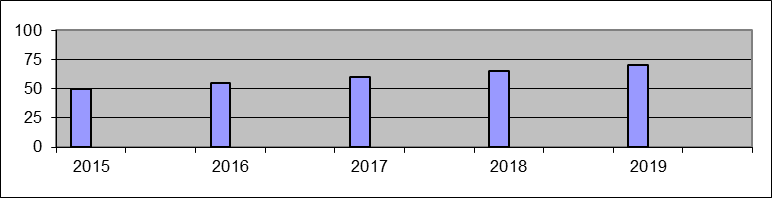 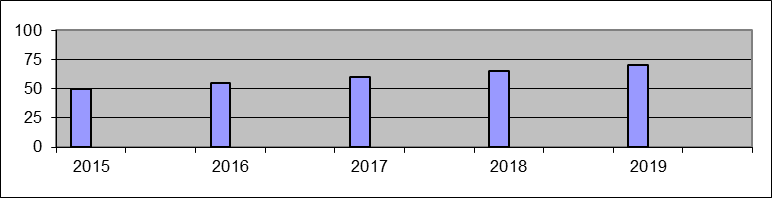 2015 2015 2016 2016 2017 2017 2018 2018 2019 2019 Hedef Hedef Gerçekleşen Gerçekleşen % Sapma % Sapma 2015 2015 2015 2015 2015 2015 2015 2015 2015 2015 2015 2015 2015 2015 2015 2015 2015 2015 2015 2015 2015 2015 2015 2015 Ocak Ocak Şubat Şubat Mart Mart Nisan Nisan Mayıs Mayıs Haziran Haziran Temmuz Temmuz Ağustos Ağustos Eylül Eylül Ekim Ekim Kasım Kasım Aralık Aralık Yıl Ortalama Yıl Ortalama Hedef Hedef Gerçekleşen Gerçekleşen % Sapma % Sapma 